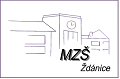 V ý r o č n í   z p r á v ao č i n n o s t i   š k o l yŠkolní rok 2020/2021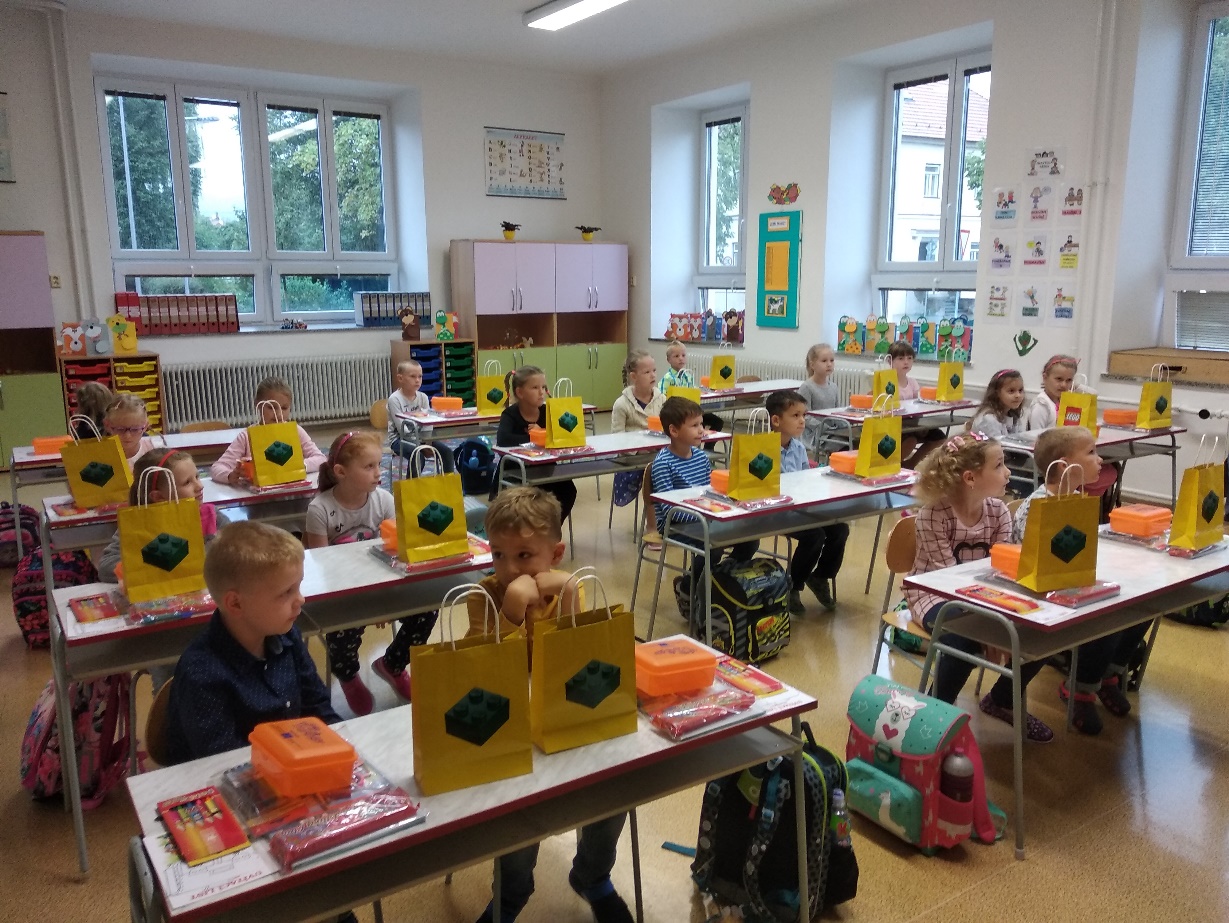 Ú V O DI letošní školní rok byl stejně jako předchozí 2019/2020 svým průběhem atypický. Covidové restrikce značně omezily klasickou výuku a znemožnily pořádání obvyklých akcí, které škola každoročně organizovala. Z tohoto důvodu se neuskutečnily:a) lyžařský kurzb) plavecký kurzc) školní akademied) nacvičení polonézye) zájmové kroužky organizované školouf) třídní akce v době mimo vyučování – návštěvy divadelních a filmových představení, vycházky do přírody, školní výlety, …Rovněž příprava a zapojení do olympiád a soutěží byly značně ztíženy, řada okresních kol vůbec neproběhla nebo se uskutečnila distančním způsobem. Největší problém pro žáky, učitele  a zákonné zástupce však spočíval v nahrazení klasické výuky distančními metodami. Převážnou část školního roku jsme vyučovali dálkově, což kladlo značné nároky na všechny zúčastněné i na samotnou organizaci výuky, jak vyplývá z následujícího přehledu:do 9. října probíhala řádná výukaod 12. do 14. října – I. stupeň prezenční výuka podle řádného rozvrhu, II. stupeň – střídavá                                  výuka prezenčním a distančním způsobemod 14. října – distanční výuka ve všech ročnících základní školyod 18. listopadu – 1. a 2. třída řádná výuka, ostatní třídy dálkověod 30. listopadu -  I. stupeň a 9. ročník prezenčně, zbývající třídy II. stupně rotační výuka, tzn.                              1 týden ve škole, následující týden dálková výuka. Tento způsob trval do                              18. prosince, následovaly prodloužené vánoční prázdniny do 3. lednaod 4. ledna  do 19. února – 1. a 2. třídy výuka ve škole, ostatní distančně.od 22. února – všichni měli jarní prázdniny bez vyučováníod 1. března do 12. dubna všechny ročníky na distanční výuceod 12 dubna do 10. května I. stupeň rotačně  (s povinným testováním), ostatní distanční výuka3. května přijímací zkoušky vycházejících žáků. Ti mohli navštěvovat doučovací lekce, protože tři týdny před zkouškami byly povoleny ve školách skupinové konzultace (5 – 6 žáků) z M a Čj.  Naši žáci tak absolvovali 32 hodin (60-minutových) další intenzívní přípravy z obou předmětů.Od 10. května se přidává rotační výuka v VI. – VIII. ročníku. IX. třídy mají stále distanční vyučování do 24. května.Od 24. května konečně všechny ročníky opět chodí do školy v běžném režimu.Z uvedeného přehledu se dá sestavit bilance řádné výuky od 1.9.2020 do 31.1.2021. V I. pololetí se mohlo využít 95 vyučovacích dnů. Budeme-li sumarizovat školní rok 2020/21 dostáváme se k následující  bilanci uvádějící počet týdnů v daném způsobu výuky: Žáci mají k dispozici 12 týdnů prázdnin v každém školním roce. Z tabulky vyplývá, že od III. ročníku převažovala distanční výuka. Dálkovou výuku organizujeme v systému Google Classroom, který umožňuje školám zdarma vytvářet, rozesílat nebo známkovat výukové materiály. Primárním účelem služby je sdílení souborů mezi studentem a učitele.  Každý učitel si pro svůj předmět a třídu vytvoří  vlastní kurz. Žáci se do kurzů Google Classroom připojují přes školní doménu. V rámci každého kurzu mohou následně odevzdávat práce, které učitel může opravovat, hodnotit, komentovat, známkovat. Od ledna jsme žákům, kteří neměli dostatečné technické vybavení, zapůjčovali pro dálkovou výuku notebooky. Pořídili jsme je z mimořádné dotace MŠMT ČR, kterou uplatnily školy  v podzimních  měsících 2020. Tuto možnost využilo 18 žáků.Úroveň distanční výuky zhodnotili pedagogové dotazníkovým panelem. Z analýzy hodnocení vyplynuly poznatky, jež využijeme nejenom při jejím případném opakování, ale i v běžné výuce.Pozitiva obecně: žákům nečiní problémy s připojením k výuce, dovedou sami vyhledávat potřebné dokumenty, orientují se v systému. Další zjištění: Zdokonalení práce se současnými digitálními technologiemiMožnost přímého kontaktu učitel – žák, případně rodičOkamžitá zpětná vazba, učitelé mohou podrobně hodnotit žákovské práceŽáci si musí sami zorganizovat práci tak, aby vše včas stíhaliMožnost interakce a zpětné vazby od žáků – přímé komentáře k úkolům, možnost rozhovoru v reálném časeNedostatky distanční výuky:  za nejfrekventovanější výhradu považovali téměř všichni učitelé absenci osobního kontaktu a bezprostřední reflexi na dění v hodinách, stejně jako ztrátu běžných sociálních  vazeb mezi  spolužáky.  Dále poukazovali na:      -  Technické problémy – nefunkční mikrofony, kamery, výpadky internetového spojení     -  Snížení počtu vyučovaných hodin (ministerstvo povolilo max. 14- 15 hodin na II. stupni,         oproti běžným 28 – 30 hodinám)Pohodlnost  starších žáků – vypnou mikrofon, kamery, nezapojí se do výukyNesoustředěnost žáků v domácím prostředí, nepořádek na „jejich pracovišti“Nemožnost objektivního posouzení vědomostí žáků – dovedou kopírovat, opisovat, napovídat prostřednictvím jiných digitálních platforemVětší časová náročnost na přípravu digitální výuky a následné hodnocení zaslaných žákovských pracíDistanční výuku posoudila rovněž Česká školní inspekce v týdnu od 17. do 22. května.  Závěrečná zpráva nebyla dosud zveřejněna.O zhodnocení distanční výuky jsme požádali rovněž zákonné zástupce formou dotazníku.V anketě odpovídalo 249 zákonných zástupců, 2 nezaslali odpovědi. V tabulce jsou uvedeny celkové počty odpovědí a jejich procentuální  přepočty.A = rozhodně souhlasímB = spíše souhlasímC = spíše nesouhlasímD = rozhodně nesouhlasímOznačte, prosím, Vaše technické podmínky pro domácí výuku:a) výborné – dítě má přístup k zařízení (notebook, počítač) bez omezení jiným   členem                      domácnosti 162b) dobré -    dítě má přístup k zařízení omezený, pracuje na něm jiný člen domácnosti 74c) uspokojivé – dítě nemá přístup k PC nebo notebooku, pracuje s tabletem nebo mobilem 13d) nevyhovující – nemáme potřebné vybavení, musíme je sdílet mimo domov 0Vaše návrhy na zlepšení distanční výukyS výjimkou jednoho rodiče žáka ze 6. třídy (matka zkritizovala nejen distanční výuku, ale celou činnost školy na 1,5 stránce formátu A4) se neobjevily závažné výhrady vůči zvoleným postupům během dálkové výuky. Připomínky se lišily  podle věkových kategorií i v nich samotných. Pro ilustraci uvádím názory rodičů z jedné třídy: a) „přidal bych domácích úkolů“            „online výuka by mohla být delší“b) „snížit počet domácích úkolů“    „vyučovací hodina je pro udržení pozornosti příliš dlouhá“Náměty, které by se daly zvažovat při případné úplné distanční výuce:1. navýšení počtu hodin – byly jsme vázáni limitem stanoveným MŠMT ČR2. rozdělit výuku do menších skupin3. nezařazovat výuku do odpoledních hodin – proti stojí argumenty v podobě více sourozenců    v rodině a pomoc rodičů při odpoledním vysílání4. technické problémy s připojením v domácnostech – škola následně vypomohla      notebooky, které jsme  získali z dotace MŠMT ČRRodiče z 6 tříd (z celkového počtu 12) nepodali žádný návrh.V úvodu Výroční zprávy za předcházející školní rok 2019/20 jsem se zmínil o „každoročním ustupování dětem a snižování na ně kladených nároků“. Tyto liberalizační trendy nabyly v „koronavirovém“ školním roce ještě větší intenzity – viz tzv. „úřední maturity“ nebo vzrušené polemiky kolem přijímacích zkoušek na střední školy. O nich se chci zmínit z pohledu učitelů a žáků naší školy, ale i zákonných zástupců.  Osobně si myslím, že se nelišily svou obtížností od předcházejících školních roků. Testy připravuje řadu let společnost CERMAT – Centrum pro zjišťování výsledků vzdělávání.Posuzovat náročnost testů bude vždycky subjektivní záležitostí, která je daná samotnou úspěšností každého z uchazečů. Testy však byly  pro všechny účastníky přijímacího řízení (letos jich bylo  84 tisíc) stejné. Navíc byl oproti předcházejícím letům prodloužen čas na jejich řešení – z matematiky o 15 minut na celkových 85, z českého jazyka o 10 minut na 70. Žáci mohli podat přihlášky na 2 školy, na kterých pak konali přijímací zkoušky ve dvou termínech. Na obě školy byly následně zaslány z CERMATU lepší výsledky z obou předmětů a termínů. Na obtížnost si stěžují především rodiče a žáci, kteří se na zkoušky nepřipravovali s patřičným úsilím. Přestože byl letošní školní rok svým průběhem mimořádný, školy a jejich žáci měli dostatečný prostor i čas na optimální přípravu. Záleželo opravdu jenom na jejich využívání. U nás ve škole  21 deváťáků z celkového počtu 34 už od září navštěvovalo každý týden 2 hodiny kroužek „Příprava k přijímacím zkouškám z M a Čj“. Během distanční výuky s nimi učitelé důsledně počítali příklady a řešili zadání, které se pravidelně každý rok objevují ve zkušebních testech. Tři týdny před zkouškami byly povoleny ve školách skupinové konzultace (5 – 6 žáků) z M a Čj.  Naši žáci tak absolvovali 32 hodin (60-minutových) další intenzívní přípravy z obou předmětů. Byli pak dokonale připraveni na přijímací zkoušky, jak vyplývá z níže uváděných číselných údajů. Nezvládnutí přijímacích testů je důsledkem malé píle a velké pohodlnosti školáků, které navíc rodiče omlouvají a neúspěch svádí na jejich obtížnost a koronavirovou krizi. Důkazem je i názor Asociace ředitelů středních škol, z níž uvádím: „Sílící trend umetání cestiček žákům a studentům ohrožuje odolnost mladých lidí vůči nárazům, které jim přinese  život v budoucnu. Výběrové řízení – tedy i přijímací zkoušky – má ze své podstaty jen několik vítězů. Tak jako ve firmě, kde se vypíše konkurz na volnou pracovní pozici, se nepřijmou všichni zájemci, kteří se ho zúčastnili. Přijímací zkoušky byly stejně náročné pro všechny uchazeče. Uspěli ti, kteří byli dobře připraveni na rozdíl od těch, kteří hledají výmluvy“. Testy CERMAT opravuje centrálně, ačkoli se píší na jednotlivých školách. Po konání zkoušky jsou záznamové archy uchazečů naskenovány a zaslány do CERMATU. Do obou škol jsou po vyhodnocení odeslány pouze lepší výsledky z každého předmětu bez ohledu na to, na které škole zkoušku žák skládal.  Jak uvádí CERMAT v závěrečné zprávě: „Výsledky uchazečů (průměrný procentní skór = počet dosažených bodů v % z maximálního bodového zisku - ten byl za každý předmět 50 bodů) jsou srovnatelné s výsledky jednotné přijímací zkoušky v předchozích letech a to jak v českém jazyce a literatuře, tak v matematice“. Výsledky jednotné přijímací zkoušky 2021 v ČR podle procentního skóru:Z tabulky je zřejmé, že se důkladná příprava na zkoušky v naší škole  vyplatila, a že bez práce ty koláče opravdu nejsou. Jedna žákyně z naší školy dosáhla 99 bodů ze 100 možných, jiný žák 90 bodů , atd.Střední školy následně provedly samotné přijímací řízení, jehož kritérii byly: a) výsledky jednotné přijímací zkoušky – měly činit 60% z celkové hodnotyb) prospěch na základní školec) účast žáků na olympiádách a soutěžíchPo sečtení získaných bodů z těchto 3 oblastí stanovily školy pořadí uchazečů. Úspěšní žáci si pak mohli vybírat, na kterou ze dvou zvolených škol pošlou svoji přihlášku. Jako zajímavost uvádím umístění našich žáků při přijímacím řízení na Gymnáziu v Bučovicích – v první desítce bylo 6 žáků ze Ždánic. 9 našich žáků se dostalo na gymnázia, téměř všichni zbývající si mohli vybírat střední školu, na kterou zaslali přihlášku. Uvedu ještě jednu disproporci u přijímacího řízení, na niž opakovaně upozorňujeme. Je jí přeceňování prospěchových výsledků na základních školách. Některé SŠ odečítají za známku, která je horší než výborná, body z celkového hodnocení – třeba i 4 za každou dvojku. Protože na základních školách má rozdílnou úroveň výsledný prospěch a  připravenost žáků na zkoušky a následné středoškolské studium, jsou žáci ze škol, které jsou náročnější, při přijímacím řízení znevýhodněni. Ilustrační příklad: naše žákyně měla na vysvědčení 6 dvojek, test z matematiky napsala na 39 bodů. Žák ze sousední školy měl samé jedničky, získal ve stejném testu 21 bodů. V celkovém hodnocení pak na tom byl lépe.  Nás a naše žáky může utěšovat skutečnost, že na středních školách jsou ve studiu úspěšní a že si udrží nebo ještě vylepší prospěch oproti základce.Chci poděkovat učitelům za energii a především čas, který věnovali přípravě žáků na přijímací zkoušky. Stejné poděkování náleží i letošním deváťákům, kteří byli opravdu svědomití a pracovití. Nebylo to nadarmo. O B S A H :I. Identifikační údajeŠkolská rada: Naděžda Baldíková, Mgr. Eva Freiwaldová,   Jan Hrbotický, Ing. Kateřina Kršková, Mgr. Vratislav Lysoněk, Mgr. Pavlína Netopilová,    Mgr. Martin Rybka,  Lenka Šnajdrová,  Kateřina Müllerová Školská rada byla zřízena 1.1.1997II. Základní údaje o školePočet žáků k 1.9.2020: 252Počet žáků k 30.6.2021: 250Během školního roku  2 žáci  změnili školu.Naši školu navštěvují žáci z 9 okolních obcí: Lovčice, Věteřov, Archlebov, Nechvalín,  Dražůvky, Bukovany, Násedlovice, Ostrovánky, Dražovice.Počet dojíždějících žáků činí 71, tj. 28,20 %.Spádovou školou jsme pro Lovčice  a Nechvalín, ostatní žáci k nám dojíždějí v počtu 18  = 7,20%.3. Materiálně technické zajištění výuky Výuka nadále probíhala ve 3 školních budovách, v předcházejících letech proběhly v budovách č. 18 a č. 23 generální rekonstrukce. MAJETEK POŘÍZENÝ VE ŠKOLNÍM ROCE 2020/2021UČEBNÍ POMŮCKY POŘÍZENÉ VE ŠKOLNÍM ROCE 2020/20216. Údaje o pedagogických pracovnících K 30.6.2020 ukončila pracovní poměr Mgr. Vítězslava Dlouhá. 25.8.2020 nastoupil Mgr. Petr Markus ze Ždánic jako začínající učitel.7. Odborná kvalifikace pedagogických pracovníků a aprobovanost ve výuce8. Údaje o nepedagogických pracovnících   Mezi provozními zaměstnanci nedošlo ke změnám.9. Účast na dalším vzdělávání pedagogických pracovníků Všichni pedagogičtí pracovníci absolvovali 10.9.2020  kurz „Ovládání dotykového panelu LCD“ III. Žáci školy 1. Zápis k povinné školní docházceZápis pro školní rok 2021/2022 (10.4.2021):  Zapsáno 26 žáků                                                                         Odklad – vyřízený pro 4 žáky2. Výsledky přijímacího řízenía) na SŠ zřizované krajem a církevní SŠ, které jsou ukončeny maturitní zkouškou,    devátých  ročníků přijato: 25 vycházejících žáků (73,5 %)b) na učební obory bylo přijato: 9 vycházejících žáků (26,5%)b) na víceletá gymnázia – nikdo se nehlásilc) do učebních oborů ukončených závěrečnou zkouškou přijati: d) počet žáků, kteří ukončili povinnou školní docházkuPodrobný přehled umístění vycházejících žáků uvádíme v Příloze č.43. Údaje o výsledcích vzdělávání žákůa) Přehled o prospěchu ve II. pololetíI. stupeňII. stupeňVýtečného prospěchu na II. stupni dosáhli:b) Přehled o chování za školní rokI. stupeň      II. stupeňIV. Výchovně vzdělávací proces1. Hospitační činnostHospitace a kontroly každoročně probíhají podle celoročního plánu. Vzhledem k pandemii jsme nemohli uskutečnit hospitace v plánovaném rozsahu. Proběhly až po návratu dětí do školy v závěru května a června. Zaměřili jsme se na stav výuky daného předmětu a plnění tematických plánů. Ty jsme kontrolovali průběžně k 20.3.2021 a k 29.4.2021 (výsledky uvádíme v Příloze Výroční zprávy). Kontroly proběhly v plném rozsahu  Sledovaná hodina byla prodiskutována s každým vyučujícím, včetně doporučení a opatření.Během hospitací  navíc sledujeme:zapojení ICT  do výukyužití demonstračních metod a pomůcek aktivitu a zapojení žáků do výuky       Při hospitačním rozboru byly následně prodiskutovány jednotlivé situace ve vyučovací hodině, pořízen zápis, který obsahoval rovněž doporučení pro organizaci výuky.  Ta lze shrnout do obecných závěrů (téměř se shodují s poznatky v předcházejícím školním roce) :Stanovit srozumitelné výstupy z probraného učivaVěnovat trvalou pozornost nácviku čtení textu s porozuměnímVést žáky k samostatnému slovnímu projevuVyhradit čas pro závěrečné shrnutí, bilanci hodinyPřimět slabší žáky k aktivitě v hodiněVyužívat metody hodnocení a sebehodnocení, nešetřit pochvalami  Doporučení v hospitačních záznamech:Zlepšit organizaci výukyNabízet více možností pro samostatnou činnost žákůVyhradit čas na shrnutí, stanovení prioritních poznatkůPreferovat aktivní mluvený projev2. Kontroly ve školním roce 2020/20213. Hodnocení výsledků vzděláváníPro jeho zpracování byly využity následující dokumenty a materiály:a) zápisy z hospitací a kontrolb) zápisy z průběhu třídnických hodinc) rodičovské a žákovské dotazníky d) stanoviska zástupců žákovské samosprávy      e) hodnocení výsledků školy firmou ScioVýsledky testování vědomostí a kompetencí Testování v systému Scio využíváme pravidelně od školního roku 2000/2001. Máme možnost dlouhodobého srovnávání výsledků našich žáků se zapojenými školami v ČR. Naše výsledky jsou vždy nad celostátním průměrem. Samotná účast v testování má i další význam. Žáci si osvojí zkušenosti s postupy, které je čekají při přijímacích zkouškách.V letošním roce mělo proběhnout dle následujícího harmonogramu:Testování Scio v IX. ročníkuProběhlo v týdnu od 14.12.2020. V ČR  se ho zúčastnilo 303 základních škol (10 143 žáků)  a 402 žáků víceletých gymnázií (12). V Jihomoravském kraji 36 škol, 1031 žákůV loňském školním roce ZŠ – 628, počet žáků  - 18 814, víceletá G – 20, počet žáků 549, v Jihomoravském kraji 61 škol, 1923 žáků.Účast v letošním školním roce byla nejnižší v celé dosavadní historii.Český jazykVýsledky vašich žáků jsou lepší než u velké většiny zúčastněných škol. Porovnáním výsledku testu z ČJ s výsledky testu OSP jsme zjistili, že ve vaší škole je studijní potenciál žáků v ČJ využíván velmi dobře. Výsledky žáků jsou na vyšší úrovni, než jaká odpovídá úrovni jejich studijních předpokladů. Učitelé s ním velmi dobře zacházejí a žáci pracují nad své schopnosti.Srovnání výsledků v celostátním měřítku: Předstihli jsme 88% zúčastněných škol.Matematika: Sumární hodnocení je totožné s hodnocením v Čj.Srovnání výsledků v celostátním měřítku: Předstihli jsme 87% zúčastněných škol.Obecné studijní předpoklady:Hodnocení vyplývá z využití studijního potenciálu žáků.Srovnání výsledků v celostátním měřítku: Předstihli jsme 78% zúčastněných škol. (Percentil představuje: počet  % účastníků, které žák předstihl. Pokud se např. testu zúčastnilo500  žáků,  pak účastník s percentilem 80 předstihl 80%, tj. 400 ostatních žáků).Meziroční srovnání výsledků:  Školní rok 2019/20         2018/19          2020/21Při interpretaci výsledků je nutné připomenout, že na gymnáziích studují vybraní žáci, kteří zákonitě chybí na základních školách – zde se vzdělávají i žáci, kteří nemají studijní potenciál. Tyto rozdíly jsou nejvíce patrné v kategorii OSP. Základní školu, na rozdíl od víceletých gymnázií, navštěvují nejenom žáci nadaní, ale také ti, kteří mají menší studijní předpoklady (oni se však  v dalším profesním životě často uplatní lépe). Zajímavé je pak srovnání jejich výsledků. Máme žáky, kteří dosáhli  percentilu: 100, 99, 95 (viz níže uváděná Individuální zpráva) a na opačném konci pomyslného žebříčku hodnot: 12, 7, 6. Tito žáci  pak obdrželi hodnocení od firmy Scio: „V testu jsi předstihl 6% ostatních žáků. Tvůj výsledek je v rámci všech testovaných žáků velice slabý. Máš však předpoklady ještě své výsledky zlepšit.“. Nejúspěšnější žáci 3 žáci obdrželi individuální ocenění od firmy Scio:Ágnes Bednaříková: za nejlepší výsledek v Jihomoravském kraji v testování ČJ pro deváté                                      třídyVojtěch Vrbík: za nejlepší výsledek v Jihomoravském kraji v testování M pro deváté                              třídyVáclav Reysík: za třetí nejlepší výsledek v Jihomoravském kraji v testování M pro deváté                              třídyKaždý žák rovněž získal  individuální analytickou zprávu s podrobným rozborem svých výsledků. Pro ilustraci uvádím jednu z nich.OZNAČENÍ ŽÁKA: E-VÝSLEDKY: sciodat.czTŘÍDA: 9. ADržíš v rukou výsledky z projektu Národní testování 9. tříd, které probíhalo na podzim 2020. Spolu s tebou se testování zúčastnilo více než10 900 žáků z celé České republiky. Své výsledky ber jako doporučení v čem se můžeš zlepšit, na čem můžeš zapracovat. Nenech se jimiuchlácholit, ani odradit.Součástí elektronických výsledků je pak náhled řešeného testu se správnými odpověďmi.DOSAŽENÝ PERCENTILOSP | matematika | český jazyk 97 | 97 | 99VÝSLEDKY PODLE VOLBY ŠKOLYV následujícím grafu můžeš porovnat své výsledky s průměrnými výsledky žáků, podle jejich volby budoucí střední školy.OBECNÉ STUDIJNÍ PŘEDPOKLADYV testu jsi předstihl/a 97 % ostatních žáků. Tvůj výsledek je v rámci všech testovaných žáků špičkový.Ve většině částí jsi dosáhl/a nadprůměrnýchvýsledků, nejvíce zaměřit by ses měl/a na slovnízásobu, tzn. umět porovnávat jednotlivá slovanebo jejich dvojice a určovat jejich vzájemný vztah(podobnost, opačný význam atd.), případnědoplňovat chybějící výrazy do vět.V testu jsi dopadl/a lépe než průměrný žákzákladních škol a průměrný žák škol ve tvémokresu.10 065 9 69349 11 082 %Celkem žáků: Z toho žáků ZŠ:Správně: Chybně: Vynecháno:Splnil/a jsi test na:slovní zásoba 61orientace v textu 90analýza informací 98orientace v grafu a tabulce 82orientace v obrázku 95porovnávání hodnot 94číselné operace 100Výsledky za části testu(kolik procent žáků jsi předstihl/a)Percentil znamená, kolik procent ostatních žáků mělo stejný výsledek nebo jsi je svým výsledkem předstihl/a.Splnil/a jsi test na znamená, kolik procent odpovědí jsi v testu měl/a správně.MATEMATIKAV testu jsi předstihl/a 97 % ostatních žáků. Tvůj výsledek je v rámci všech testovaných žáků špičkový.Ve většině částí jsi dosáhl/a nadprůměrnýchvýsledků, nejvíce zaměřit by ses měl/a nanestandardní aplikační úlohy a problémy, tj. např.číselné a logické řady, číselné a obrázkové analogie,logické a netradiční geometrické úlohy.V testu jsi dopadl/a lépe než průměrný žákzákladních škol, průměrný žák škol ve tvém okresua průměrný žák se stejnou známkou z matematiky.Žáci s podobným výsledkem v testu OSP, jako mášty, dopadli v testu z matematiky podobně – z toholze soudit, že pracuješ dobře a v rámci svýchmožností.10 429 10 04425 5 083 %Celkem žáků: Z toho žáků ZŠ:Správně: Chybně: Vynecháno:Splnil/a jsi test na:číslo a proměnná 99geometrie v rovině a 94prostoruzávislosti, vztahy a práce s 100datynestandardní aplikační úlohy 70a problémyVýsledky za části testu(kolik procent žáků jsi předstihl/a)ČESKÝ JAZYKV testu jsi předstihl/a 99 % ostatních žáků. Tvůj výsledek je v rámci všech testovaných žáků špičkový.Ve všech částech jsi dosáhl/a nadprůměrnýchvýsledků.V dalším pokroku ti nejvíce pomůže čtení. Podívejse na naše tipy na hry a knihy nahttp://svetgramotnosti.cz/Knihy.V testu jsi dopadl/a lépe než průměrný žákzákladních škol, průmě______________rný žák škol ve tvém okresua průměrný žák se stejnou známkou z českéhojazyka.Žáci s podobným výsledkem v testu OSP, jako mášty, dopadli v testu z českého jazyka hůř – z toho lzesoudit, že pracuješ dobře a nad rámec svýchstudijních předpokladů.10 520 10 11737 3 092 %Celkem žáků: Z toho žáků ZŠ:Správně: Chybně: Vynecháno:Splnil/a jsi test na:mluvnice 100sloh a komunikace 94literatura a čtenářská 78gramotnostAnalýza srovnávacích prací ve školním roce 2020/ 2021Srovnávací práce jsme v letošním školním roce nepřipravovali. Důvodem byla mimořádná situace během výluk ve výuce.Proběhla pouze kontrola úrovně čtení v I. ročníku:Posouzení úrovně čtení v I. ročníku – 18. 6. 2021 Žáci četli postupně úryvky článků z knihy „Počteníčko“. Jednalo se o články na stranách 14 – 18. Přítomno bylo 18 žáků z 21 v daném ročníku.Hodnocení probíhalo podle stupnice:++       velmi dobrý+         dobrý-          vyhovující --        nevyhovující Výsledek posouzení:Průměrná úroveň se určila převodem výsledků do čtyřstupňové známkovací klasifikace(++ = známka 1, -- = známka 4)Posuzováno bylo pouze mechanické čtení, při kterém se sledovala především jeho plynulost. V následujících ročnících se musí výuka zaměřit na čtení textu s porozuměním a jeho následnou interpretaci. Žákovský dotazník  červen 2021  V. – IX. třídyAnkety se zúčastnilo 147 žáků z celkového počtu 151 v dané věkové kategoriiÚdaje jsou uvedeny v %Odpovědi na 3. a  4. otázku  představují počet hlasů,  nenabízejí  však možnost srovnání   -  předměty se nevyučují  ve všech ročnících.  Počet odpovědí na otázku č. 14:  ve většině případů neměly vícečetné zastoupení4. Údaje o prevenci sociálně patologických jevůHODNOCENÍ  ŠKOLNÍ  PREVENTIVNÍ  STRATEGIE  ZA  ŠKOLNÍ  ROK 2020/2021Problematice rizikového chování byla věnována pozornost během celého školního roku v rámci prezenční i distanční výuky.1. Prevence rizikového chování ve vyučovacích předmětech Základem prevence rizikového chování byly vyučovací hodiny řady předmětů prvního i druhého stupně (prvouka, člověk a jeho svět, čtení, literárně dramatická výchova, pracovní vyučování - 1. stupeň; výchova k občanství, výchova ke zdraví, slohová a literární výchova, dějepis, přírodopis – 2. stupeň). Žáci 8. ročníku se v hodinách předmětu svět práce zabývali problematikou volby povolání.        Pozornost preventivním tématům věnovali všichni vyučující, kteří usilovali o všestranný rozvoj osobnosti žáka a snažili se včasně odhalovat poruchy učení a chování.      Nejvýznamnější práce v oblasti prevence rizikového chování však spočívala v letošním školním roce na třídních učitelích. Z důvodu omezení všech besed kvůli nepříznivé epidemiologické situaci se právě třídní učitelé snažili ve třídnických hodinách řešit aktuální problémy své třídy. K tomuto účelu mohly v době prezenční výuky posloužit také pondělní první vyučovací hodiny třídních učitelů ve svých třídách. Důraz byl kladen na rozvíjení příznivého psychosociálního klimatu ve třídě, učitelé dbali na rozvíjení pozitivních vztahů mezi žáky, na vzájemnou toleranci a spolupráci. Dobré vztahy mezi žáky navzájem i mezi učiteli a žáky se pak projevily během distanční výuky, pro níž jsou komunikace, spolupráce, porozumění a ochota pomoci nezbytné.2. Volnočasové aktivity a další aktivity v rámci vyučování    V době vyučování bylo v letošním školním roce uspořádáno pro žáky celkem 15 akcí. Z důvodu epidemiologických opatření se jednalo pouze o třídní akce. Ve většině případů se jednalo o návštěvu místní hvězdárny nebo knihovny.V rámci specifické primární prevence byla pro žáky připravena beseda Čas proměn (dívky 7. roč.), která probíhala on-line během distanční výuky    Mimo vyučování se vzhledem k epidemiologickým opatřením uskutečnilo 7 akcí, většinou šlo o sportovní odpoledne nebo vycházky do přírody.Pro první stupeň byly navíc určeny ještě akce organizované školní družinou.    Z důvodu mimořádných opatření Ministerstva zdravotnictví České republiky se letos neotevřely zájmové kroužky. Pouze pro žáky devátého ročníku byly určeny kroužky, ve kterých probíhala příprava na přijímací zkoušky z českého jazyka a matematiky, a to v době prezenční i distanční výuky.3. Výskyt sociálně patologických jevů v uplynulém školním roce	    Menší přestupky školního řádu řešili třídní učitelé individuálně s rodiči žáků v rámci konzultačních hodin, popř. byli rodiče mimořádně pozváni do školy nebo byli okamžitě kontaktováni telefonicky.    Během školního roku jsme byli nuceni jedenkrát svolat výchovnou komisi. Ve spolupráci s paní Pastyříkovou (OSPOD) jsme projednávali problémy žáka 8. ročníku. Řešila se neomluvená absence, špatná komunikace s matkou, neuspokojivé školní výsledky a neplnění školních povinností. Výsledkem byla dohoda s matkou, že bude spolupracovat se školou i s Orgánem sociálně-právní ochrany dítěte v Kyjově.    Byla udělena 1 důtka ředitele školy a 3 důtky třídního učitele.    Vedle toho byly v průběhu školního roku uděleny některým žákům pochvaly a na konci školního roku knižní odměny za reprezentaci školy, práci pro třídní kolektiv, výtečný prospěch apod.4. Dotazníky a ankety    Abychom mohli efektivněji pracovat v oblasti prevence rizikového chování, analyzujeme situaci ve škole pomocí různých anket a dotazníků.     Stejně jako v předchozích letech se žáci 5. až 9. ročníku zapojili do dotazníkové akce na téma klima školy. Z výsledků vyplynulo (podobně jako v předcházejících letech), že jsou žáci většinou s výukou a vybavením školy spokojeni a cítí se ve škole příjemně.  Naši školu by doporučilo svým známým asi 82,3% žáků. Ve škole se cítí bezpečně asi 89,4% žáků. Jako dobré hodnotí vztahy mezi žáky navzájem 92,4% dotazovaných a vztahy mezi učiteli a žáky 89,5% dotazovaných. 71,5% žáků uvedlo, že výuka ve škole je pro ně lepší než dálková.    5. Spolupráce školy s rodiči    Rodiče měli možnost informovat se na chování a prospěch dětí během třídních konzultačních hodin, popř. při individuální návštěvě školy.    Hromadné třídní schůzky se v letošním roce nekonaly, třídní učitelé však byli v intenzivním kontaktu s rodiči obzvláště během distanční výuky (telefon, mailová komunikace) a okamžitě řešili aktuální problémy.    Dále jsou rodiče informováni během školního roku o dění ve škole na internetových stránkách školy a prostřednictvím nástěnky před školou.6. Úkoly pro příští školní rok     V příštím roce budeme dále prohlubovat povědomí žáků o kyberkriminalitě. Budeme se nadále věnovat nebezpečí sociálních sítí, rizikovému chování ve virtuálním světě, podvodům a manipulacím  na internetu a ochraně osobních údajů. Zároveň však poukážeme na význam a využití moderní technologie (vyučování v době karantény).Hlavním úkolem zůstává, pokud to epidemiologická situace dovolí, zorganizovat tradiční osvědčené akce, které se letos uskutečnit nemohly.Ve školním roce 2021/2022 se zaměříme na následující úkoly:a) pokračovat v tradičních akcích školyb) dbát na dodržování pravidel daných školním řádem a dohodnutých pravidel třídy c) působit na rodiče, aby se zajímali o rizika v době (možné) distanční výuky, aby měli pod kontrolou aktivity svých dětí ve virtuálním prostorud)  pokračovat v důsledné kontrole docházky, u problémových žáků vyžadovat omluvenky od lékařee) soustředit se v třídnických hodinách na nebezpečí ve virtuálním světěV. AKTIVITY ŠKOLYByly naplánovány, jejich realizace byla limitována preventivními opatřeními. 1. Činnosti v době vyučování 2. Činnosti v době mimo vyučování:  3.Aktivity školní družiny Září: dýňové tvoření – 22.9. – 24.9.Červen: Ferdova olympiáda (běh, skok z místa, skok přes lano, hod na plechovky) – 1.6. – 18.6. 4. Přijetí u starosty městaProběhlo v budově Městského úřadu Ždánice 30.6.  Starostou města MUDr. V. Okáčem byli přijati žáci, kteří úspěšně reprezentovali školu na olympiádách a soutěžích a prokazovali během školní docházky vynikající studijní výsledky:Bednaříková Ágnes, Dlouhý Adam Fricová Kristýna, Halačka Radim, Konečná Diana, Konečný Vincenc, Reysík Václav, Vrbík Vojtěch, Wolf Jindřich.VI. ÚDAJE O VÝSLEDCÍCH INSPEKČNÍ ČINNOSTIVe dnech 19. – 21.5.2021 proběhla tematická inspekční činnost zaměřená na dopady mimořádných opatření na vzdělávání. Inspekční činnost se uskutečnila kompletně on-line formou, a to včetně zahájení, úvodního a závěrečného pohovoru s ředitelem školy, hospitací a rozhovorů s učiteli hospitovaných předmětů. Ředitel školy zpracoval dotazník vygenerovaný v systému Inspis DATA, stejně tak i třídní učitelé – vyplnili 12 dotazníků. Inspektorky Mgr. Zdeňka Kubíková a Mgr. Ivana Jarcová uskutečnily 9 hospitací a 11 rozhovorů. Inspekční zpráva nebyla k 25.6.2021 zatím zveřejněna. Ze závěrečného rozhovoru vedení školy s oběma inspektorkami podstatné údaje, které jsme si poznamenali – především: Škola zvládla distanční výuku.Pozitivní poznatky z hospitační činnosti:a) optimální technické vybavení pro tento druh výuky, včetně možnosti zapůjčení notebooků     žákůmb) jsou nastavena nadstandardní pravidla komunikace mezi učiteli a žáky, zvláště na II. stupni c) dobrá podpora školy – materiální                                       -  pedagogická péče – slabším žákům, vycházejícím žákům                                       - nabídka doučování k doplňování informací, k přijímacím zkouškám d) vedení školy má zpětnou vazbu od žáků, jejich zákonných zástupců, pedagogického sborue) sjednocený způsob vedení distanční výuky všemi pedagogyf) zvláštního ocenění se dostalo přístupu školy k přípravě deváťáků na přijímací zkoušky a práci     s talentovanými žákyg) přesná evidence probraného učiva během distanční výukyDoporučení k další činnosti školy:a) v početných třídách dělit výuku do menších skupinb) do školního řádu zapracovat Pravidla pro distanční výukuc)v případě pokračování distanční výuky rozdělit vyučovanou hodinu na dvě částid) zaměřit se na žáky, u nichž se projevovaly známky stresu z distanční výukyVII. Základní údaje o hospodaření školyHOSPODAŘENÍ S MAJETKOVÝMI FONDY V ROCE  2020                                                                                                                                Kč Čerpání rozpočtu od zřizovatele Města Ždánice v roce 2020                                                                                ROZPOČET    ČERPÁNO              VÝSLEDEK HOSPODAŘENÍ    =      ZISK :                       177 545,02 KčČerpání rozpočtu KÚ JM kraje OŠ Brno v roce 2020HOSPODÁŘSKÁ ČINNOSTPronájem tělocvičnyVyúčtování nákladů na energie v tělocvičně v roce 2020:VÝNOSY                                                                                         47 820 KčCelkem výnosy 47 820 Kč za 220 pronajatých hodinRozúčtování spotřeby dle rozpisu nákladů na provoz tělocvičny :Spotřeba plynu                 220 hodin x 88,64 Kč                                             19 501 KčSpotřeba elektřiny           220 hodin x 33,47 Kč                                               7 363 KčSpotřeba vody                  220 hodin x 20,07 Kč                                               4 416 KčNÁKLADY                                                                                      31 280 KčVÝSLEDEK HOSPODAŘENÍ    =              ZISK :                     16 540 Kčrozbor výsledku hospodaření – zisku:VIII. Přílohy1.  Učební plán školyI. stupeňII. stupeň 2.  Účast žáků školy v okresních kolech olympiád a soutěžíJak už bylo zmíněno v úvodu, řada okresních kol nemohla proběhnout, nebo se uskutečnila distančním způsobem.3.  Účast školy v projektecha) Adventní televizní koncertyZapojili jsme se i v letošním roce, celkem po jedenadvacáté. 17. prosince jsme odeslali na adventní konto 26 300,- Kč (nejvíce za celé období). Žáci vybrali 19 065,- Kč, zaměstnanci školy přidali částku 7 235,- Kč. Každoročně připomínáme, že sbírka má význam nejenom materiální, ale také psychologicko-motivační. Připomínáme dětem, že ne všichni jejich vrstevníci ve světě mají takový blahobyt jako máme my ve vyspělých státech.b) M.R.K.E.V.Znamená: metodika a realizace komplexní ekologické výchovy. Jsme členem sítě škol zabývající se ekologickou výchovou. Jsou zde zapojeny školy, které soustavně usilují o kvalitní a trvale se zlepšující zařazení ekologické (environmentální) výchovy do výuky i do celkového života školy ve smyslu školského zákona, Státního programu EVVO (usnesení vlády ČR č. 652/2016) a metodického pokynu MŠMT ČR  k EVVO (Č.J. 16745/2008-22).c) Veselé zoubky1. třída se zúčastnila sedmého ročníku preventivního programu ,, Veselé zoubky" , které pořádá společnost DM drogerie  markt s. r. o. Letos se uskutečnil 26.5.
Děti s nadšením plnily úkoly na interaktivní tabuli, seznámily se se stavbou zubu, nakupovaly zdravé potraviny, doplňovaly do textu správné obrázky a nechyběl ani zábavný kvíz. Nakonec řešily pracovní list, za který mohly získat jedničku. 4. Umístění vycházejících žáků(údaje byly zveřejněny se souhlasem zákonných zástupců žáků)Studijní obory: 25 žáků (73,5%)   v loňském školním roce: 74,2%Učební obory: 9 žáků (26,5%)     v loňském školním roce: 25,8%5. Knižní odměny na konci školního roku6. Kontrola tematických plánůSrovnání tematických plánů s probraným učivem k 20.3.2021Z tabulky je patrné, že v I. a II. ročníku je nesoulad zanedbatelný – probíhala zde klasická výuka do března 2021.Pokud se v nejbližší době nezmění systém výuky, budou disproporce narůstat především na II. stupni vzdělávání. Vzhledem k možnosti zavedení rotační výuky na I. stupni se dá očekávat zlepšení současné situace. V případě přetrvávajících problémů bude nutné redukovat učivo, případně převést některé kapitoly do příštího školního roku.Dané problematice se budeme věnovat na pedagogické radě 29.4.2021.Technické problémy s připojováním žáků:Objevily se pouze u 1 žákyně v 7. ročníku. V ostatních třídách se nevyskytly.7. Fotodokumentace1.9. První školní den v I. třídě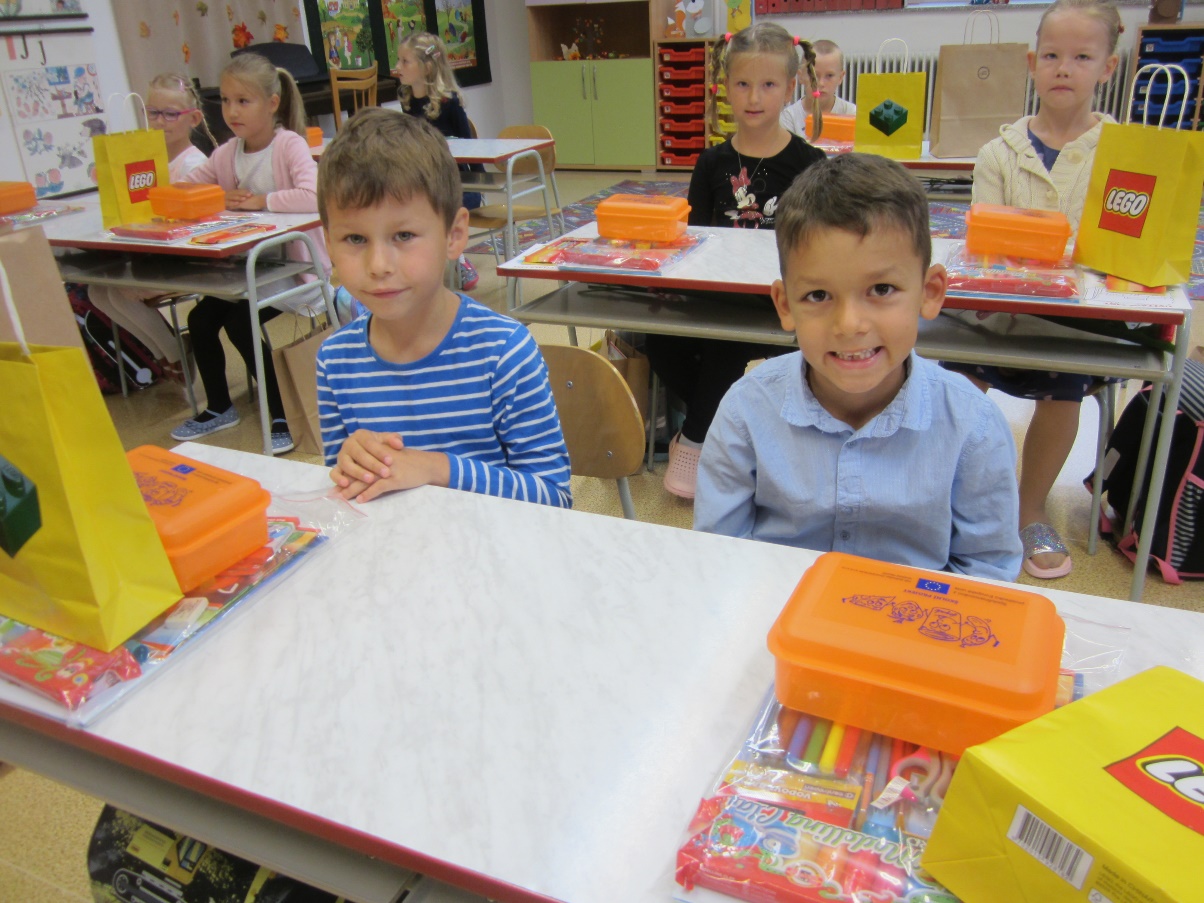 28.6. Turistické odpoledne „U Huberta“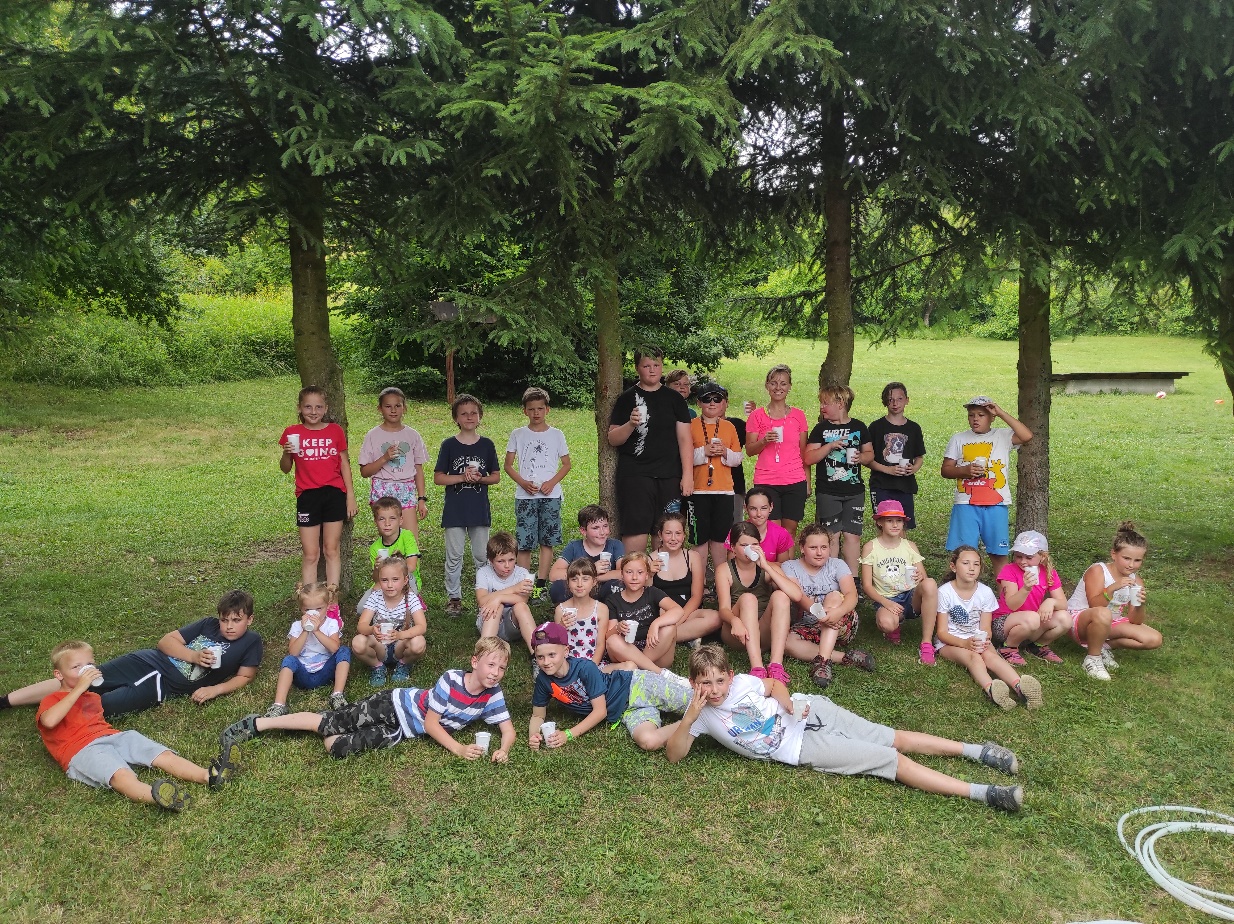 22.11. Čtenářská soutěž v VII.A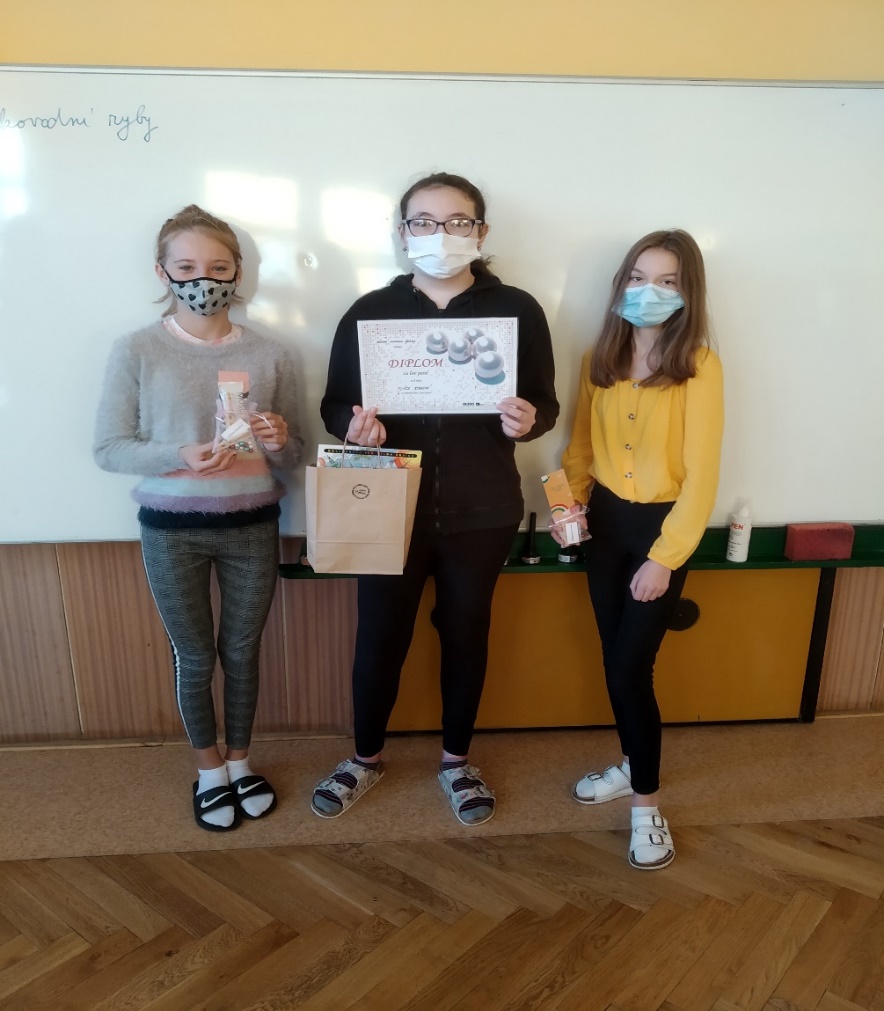 25.6. Stopovaná – soutěžní pobyt v přírodě 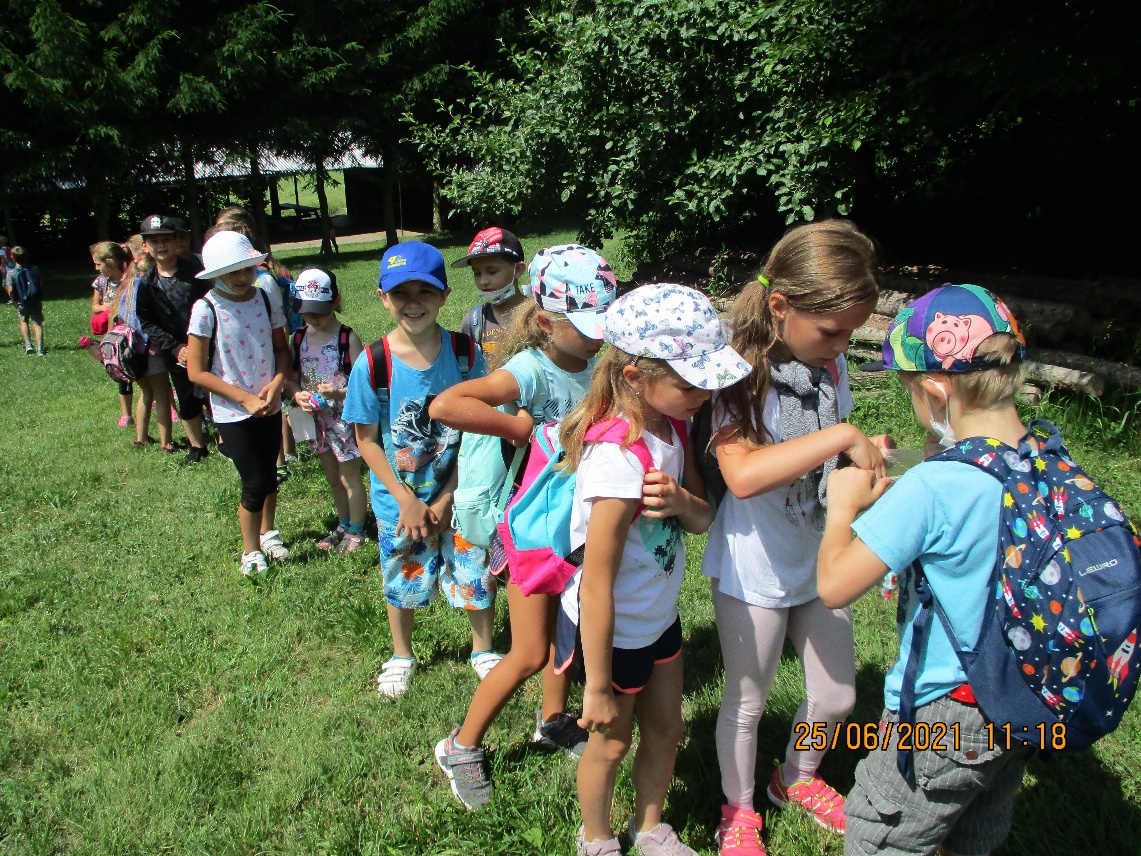 23.6. Exkurze Př VI. roč. – Včelařství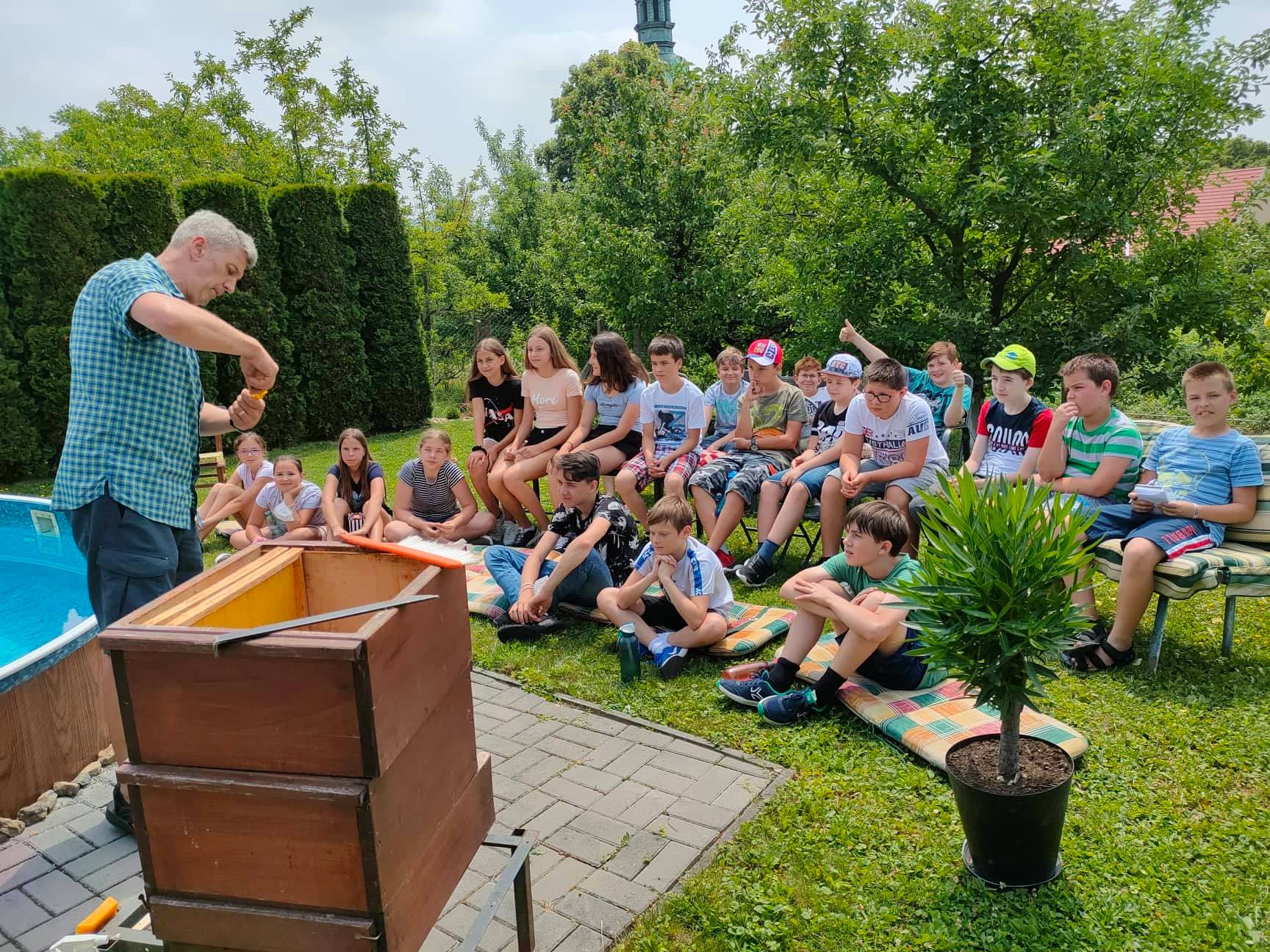 26.4. Den Země v I. třídě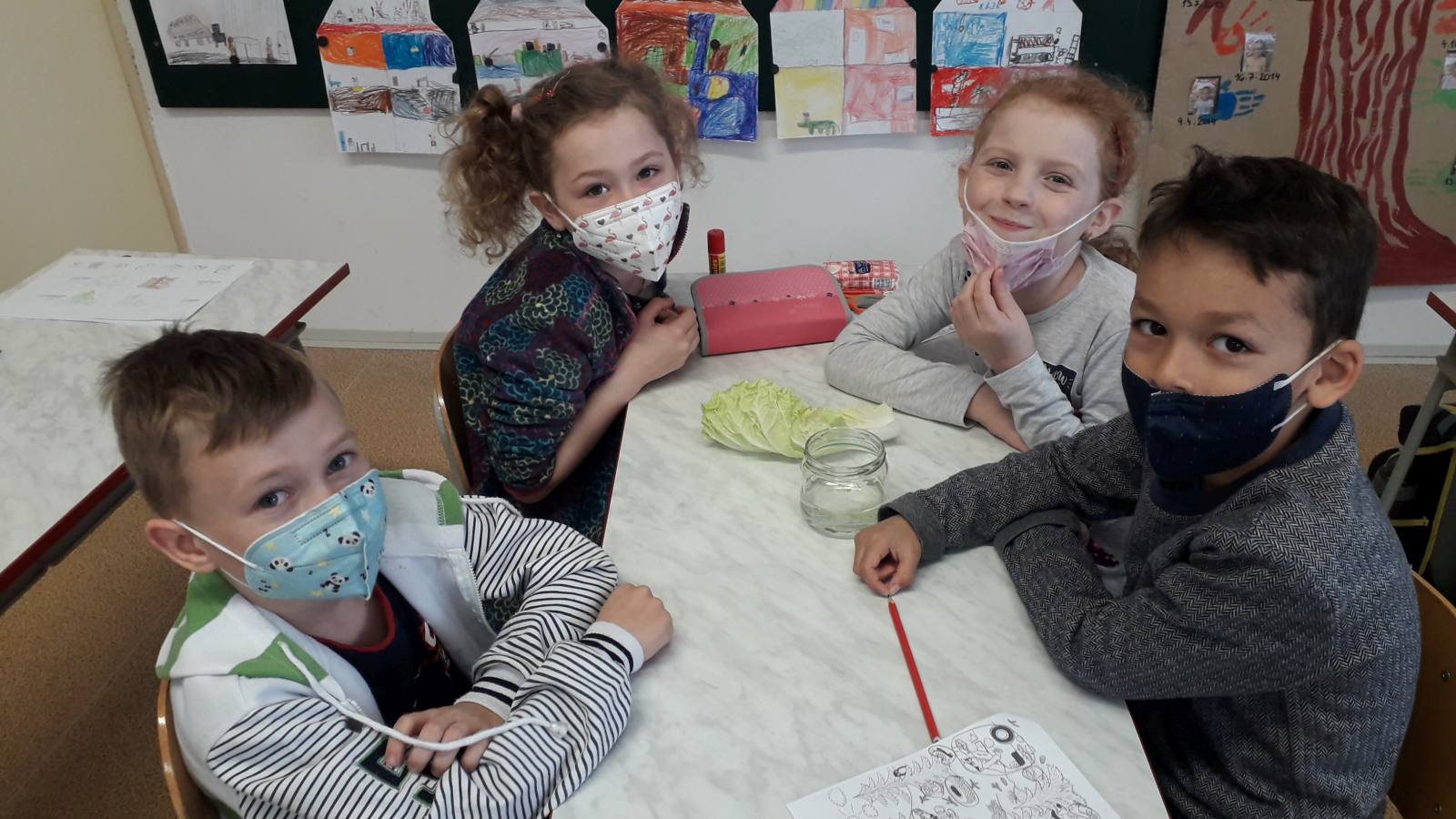 26.5. Projekt „Veselé zoubky“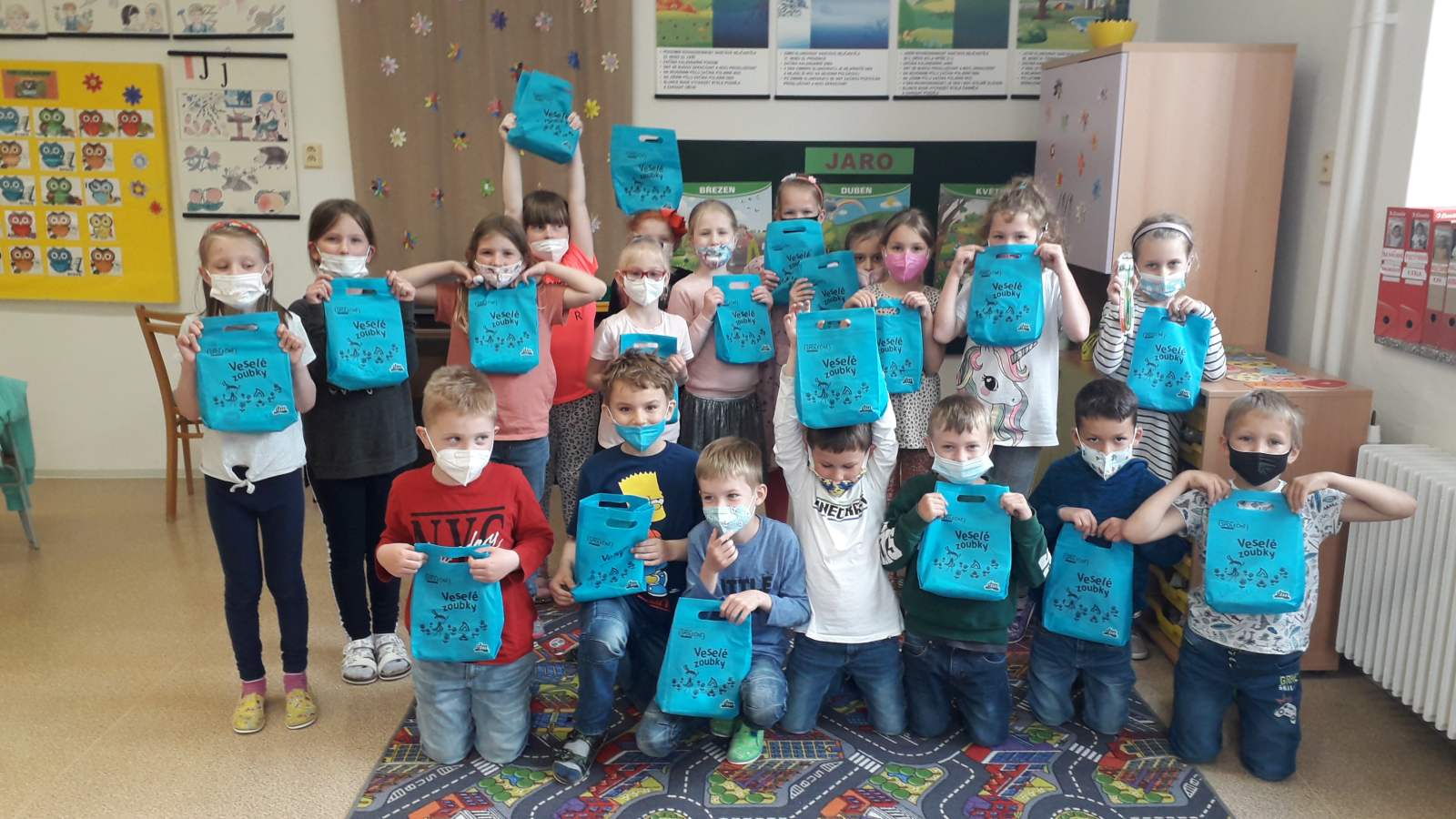 30.6. Rozloučení deváťáků s učiteli školy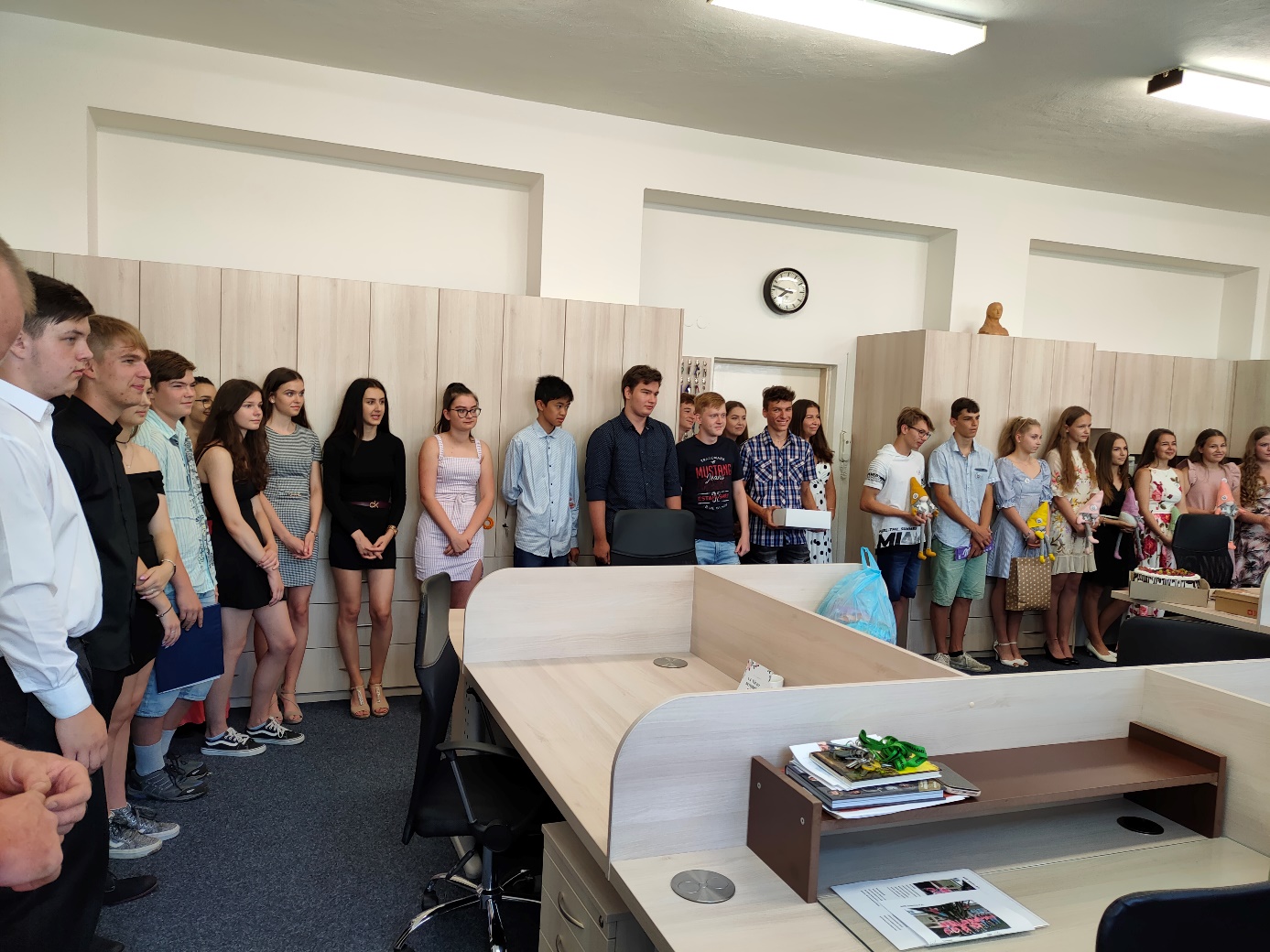 30.6. Přijetí nejlepších žáků starostou města MUDr. V. Okáčem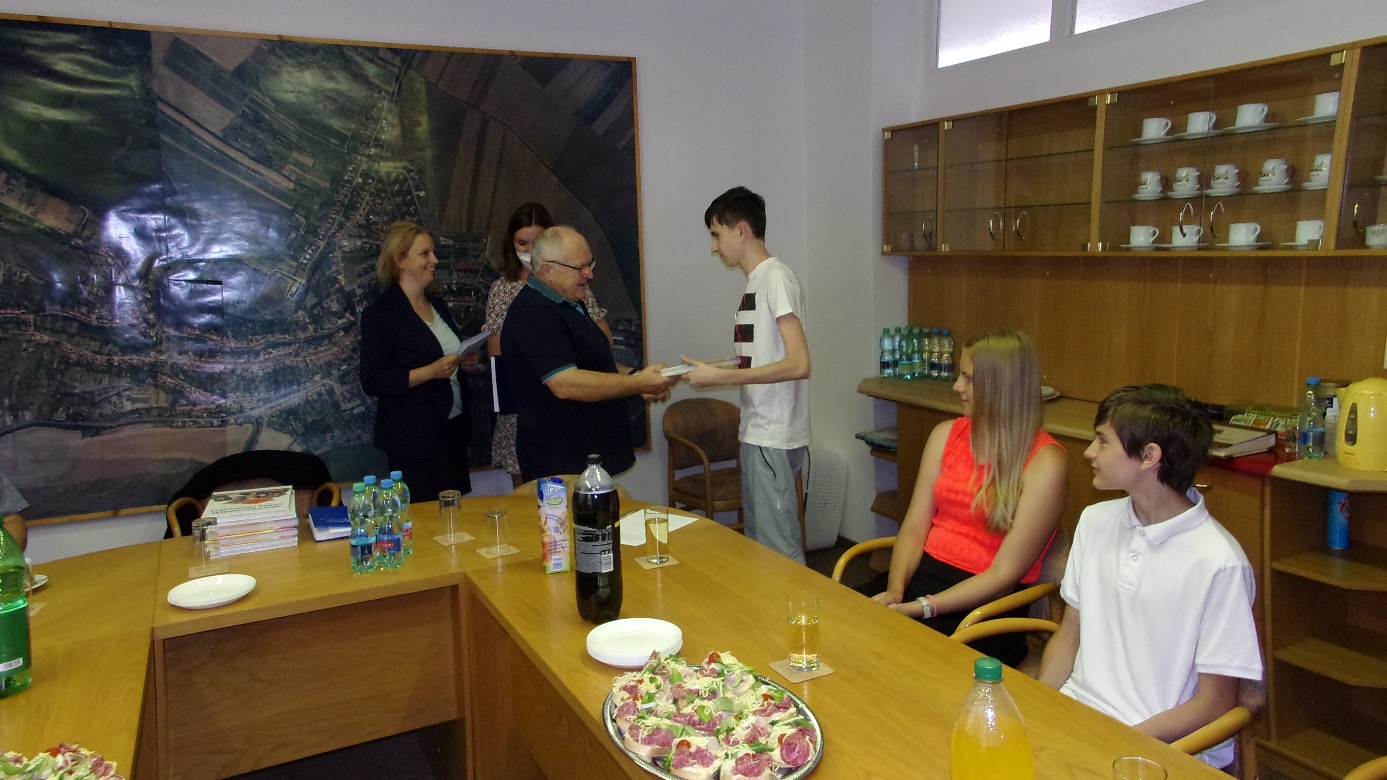 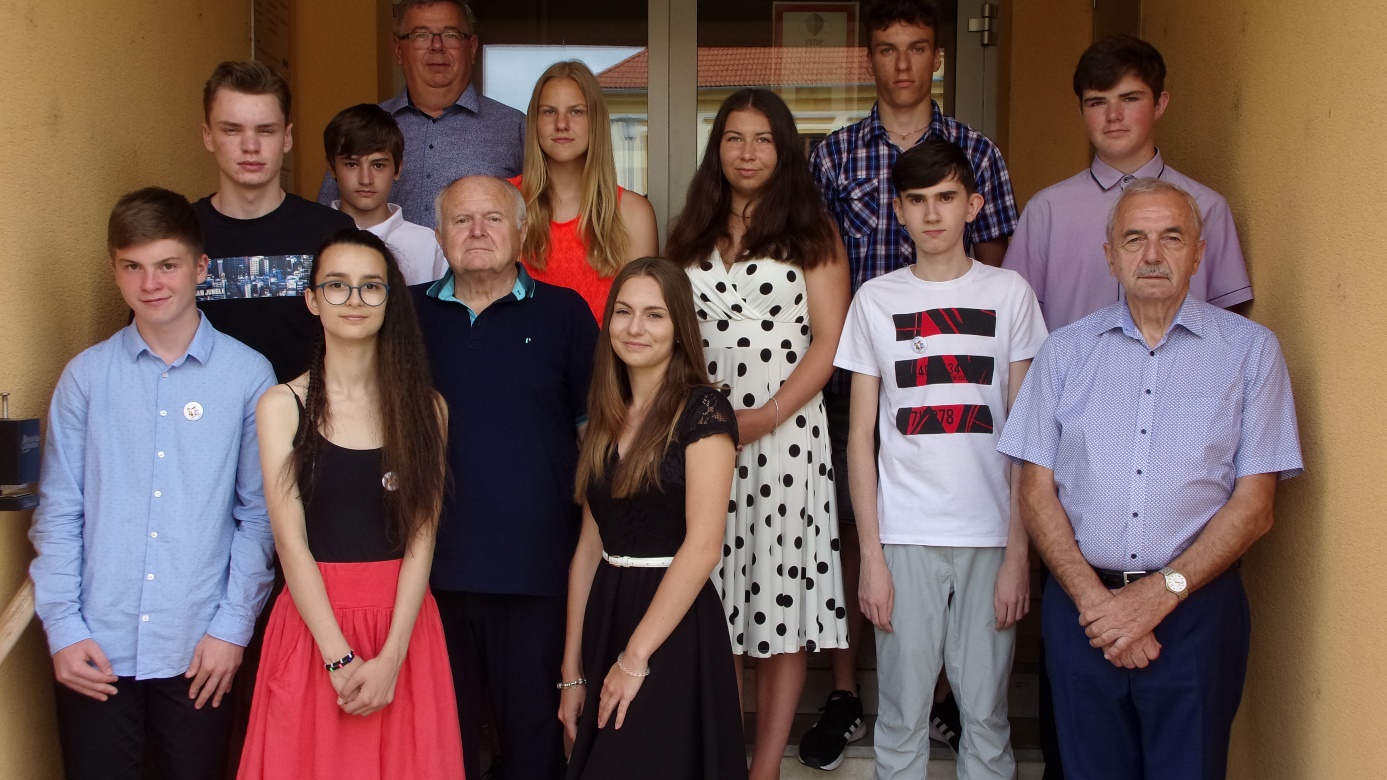 Ve Ždánicích dne 30. června 2021                               Sestavil: Mgr. František Markus,                                                                                                           ředitel školyRočníkPočet dnů prezenční výuky/vyjádření v %1. - 272 / 76%3. - 5. 44/46%6. - 8.34/36%  (39/41% podle rotace)9. 44/46%Speciální školy80/84%RočníkŘádná výukaRotační výukaDistanční výukaI. – II.2299III. – V.14620VI. – VIII.11 (některý roč. 12)524IX.14026ABCD1. S výukou v systému Clasroom jsme byli spokojeni167 67,1%7630,5%010,4%2. Počet hodin vyučovaných na dálku byl přiměřený14357,4%7831,3%249,6%41,6%3. Děti nebyly během výuky přetěžované následnými úkoly16465,9%6425,7%187,2%31,2%4. Vyučující zadávali domácí úkoly srozumitelně a přehledně18574,3%5923,7%52%0Český jazyk MatematikaUchazeči o 4-letá gymnázia71%59%Uchazeči o obory středních odborných škol56%41%Žáci MZŠ Ždánice85%76%OddílStranaÚvod2I.Identifikační údaje7II. Základní údaje o škole8III. Žáci školy13IV.Výchovně vzdělávací proces1. Hospitační činnost2. Kontroly3. Hodnocení výsledků vzdělávání4. Údaje o prevenci sociálně patologických jevů1515161626V.Aktivity školy1. Činnosti v době vyučování2. Akce  v době mimo vyučování3. Aktivity školní družiny28282828VI.Údaje o výsledcích inspekční činnosti ČŠI29VII.Základní údaje o hospodaření školy30VIII.Přílohy:1. Učební plán školy              2. Účast žáků školy v olympiádách a soutěžích3. Účast školy v projektech4. Umístění vycházejících žáků5. Knižní odměny6. Kontrola tematických plánů7. Fotodokumentace3434363637384041Název školyMasarykova základní škola Ždánice, příspěvková organizaceAdresa školyMěstečko 18, 696 32 ŽdániceIČIZO ředitelství62812947600 116 085Telefon518 633 614, 603 508 043E-mailreditel@mzszdanice.cz, reditel@mzszdanice.czAdresa internetové stránkywww.mzszdanice.comPrávní formaPříspěvková organizaceZařazení do sítě škol25. 3. 1996ZřizovatelMěsto Ždánice, Městečko 787, 696 32 ŽdániceStarosta města: MUDr. Vladimír Okáč                            tel.: 518 696 616Zřizovací listinaV platném znění schválena dne 27.6.2007 Součásti školyZákladní škola, Školní družina Odloučená pracovištěŽdánice, Městečko 23, tel.:733 607 088Ždánice, U Zámku 684, tel.: 518 633 161Ředitel školyZástupkyně ředitele školyKoordinátor ŠVPVýchovný poradceKoordinátor EVVOŠkolní metodik prevenceKoordinátor ICT Mgr. František MarkusMgr. Lenka KopřivováMgr. Lenka ProcházkováMgr. Marcela LungováIng. Romana KožuskáMgr. Bohumila HalačkováIng. Martin Kožuský1. součásti školy1. součásti školy1. součásti školykapacitakapacitakapacitaZákladní škola, IZO 102 391 807Základní škola, IZO 102 391 807Základní škola, IZO 102 391 807510 žáků510 žáků510 žákůŠkolní družina, IZO 118 600 249Školní družina, IZO 118 600 249Školní družina, IZO 118 600 24990 žáků90 žáků90 žáků2. základní údaje o součástech školy2. základní údaje o součástech školy2. základní údaje o součástech školy2. základní údaje o součástech školy2. základní údaje o součástech školy2. základní údaje o součástech školySoučást školyPočet tříd/ odděleníPočet dětí/ žákůPočet dětí/ žákůPočet dětí/žáků na tříduPočet žáků na pedagoga1. stupeň ZŠ613413422,3319,142. stupeň ZŠ611611619,3311,6Škola celkem1225025020,8314,71Školní družina390903030Kč5. 8. 2020Pracovní stůl 7 953,-20.8.2020Activ dotykový panel + počítač92 928,-24.8.2020Bezkontaktní teploměry5 123,-11.9.2020Schůdky, reproduktor1 782,-1.10.2020Nábytek do sborovny204 204,-1.10.2020Koberec14 792,-16.10.2020Notebook18 208,-30.10.2020Počítače 3 ks49 388,-6.11.Nábytek do kanceláře ZŘŠ89 644,-6.11.Nábytek do kanceláře ŘŠ103 959,-13.11.2020Tiskárny, počítač, monitor39 635,4027.11.2020Server DELL 33 758,-3.12.2020Lednice, vysavače, mikrovlnné trouby32 458,-3.12.2020Pila Proteco1 190,-4.12.2020Sekačka Weinbang10 990,-11.12.2020Popelnice, schůdky3 688,-12.12.2020Úklidové sady Twist9 036,-18.12.2020Garnýže, kancelářské židle30 780,-6.12.2020Kancelářská křesla, koberec23 516,-14,12,2020Záclony do ředitelny a sborovny8 255,-18.12.2020Garnýže, kancelářské židle30 780,-18.12.2020Krycí plachta na pískoviště ve ŠD3 400,-18.12.2020Mobilní telefony Samsung 1+1 zdarma6 029,-10.3.2021Úložné skříňky pod umyvadla 15 263,-26.4.2021Konferenční stůl4 236,-3.6.2021Kopírovací stroj Minolta 39 045,20CELKEM875 804,60Kč20.8.2020Výukové programy do informatiky12 100,-20.11.2020Notebooky Dell Lattiude pro distanční výuku327 469,563.12.2020Nářadí na výuku do školní dílny 12 240,-17.12.2020Hračky do ŠD10 458,-6.1.2021Nástěnné výukové obrazy pro 1.stupeň5 400,-3.2.2021TRIJO – učební pomůcky pro ŠD3 200,-10.2.2021Sety na magnetické tabule13 940,-28.4.2021Nástěnné obrazy šikana a česká literatura3 990,-25.5.2021Nástěnné obrazy do matematiky7 720,-28.5.2021Balíčky JANA pro 1.třídu6 000,-20.6.2021LCD dotykové displeje294 624,-CELKEM 697 141,564. Vzdělávací program4. Vzdělávací programVzdělávací programZařazené třídyŠVP pro základní vzdělávání MZŠ ŽdániceI. –IX.5. Pracovníci školy5. Pracovníci školyPočet pracovníků celkem25Počet učitelů ZŠ17Počet vychovatelů ŠD3Počet správních zaměstnanců ZŠ5Pedagogičtí pracovníciFunkceÚva-zekStupeň vzděláníPavlína Drozdovávychovatelka1,0SŠMgr. Pavel Frajučitel 1,0VŠMgr. Eva Freiwaldováučitelka1,0VŠIvona Čadílkovávychovatelka0,71SŠMgr. Dana Horňákováučitelka 1,0VŠMgr. Bohumila Halačkováučitelka  1,0VŠMgr. Libuše Hrdáučitelka1,0VŠMgr. Lenka Kopřivovázástup. ŘŠ1,0VŠHana Košutovávychovatelka 1,0SŠIng. Romana Kožuská učitelka1,0VŠMgr. Marcela Lungováučitelka 1,0VŠMgr. Vratislav Lysoněkučitel1,0VŠMgr. František Markusředitel1,0VŠMgr. Petr Markusučitel1,0VŠMgr. Věra Maříkováučitelka 1,0VŠMgr.Pavlína Netopilováučitelka 1,0VŠMgr. Radek Neužilučitel 1,0VŠMgr.Lenka Procházkováučitelka 1,0VŠMgr. Dagmar Seluckáučitelka 1,0VŠMgr. Michaela Slivkováučitelka1,0VŠOdborná kvalifikace%Učitelé 1. stupně100Učitelé 2. stupně100Vychovatelky ŠD100Ostatní pracovníciFunkceÚvazekStupeň vzděláníBlanka Gavendováekonomka1,0SŠZdeněk Gavendaškolník1,0SOUZdena Chromáuklízečka1,0SOUJana Lužováuklízečka1,0SOUDagmar Kneslováuklízečka1,0SOUNázev kurzuPořadatelDatumF. MarkusKonkursní řízení na ředitele školy -distančněSeminaria Praha 10.2.2021Škola = terč legislativních změn roku 2021 - distančněForum Praha 23.3.2021D. HorňákováGoogle Meet Jamboard pro začátečníky - distančněČesko.Digital Roztoky27.10.Jak podporovat učení u všech žáků - distančně        „11.11.Učíme s Flippity - distančně        „28.11.Slovíčka s aplikací - distančněWocaBee9.3.Matematická gramotnost - distančněJCMM Brno16.3.Hudební výchova - distančněVydavatelství Taktik19.4.Vykročte do 1. ročníku - distančně              „12.5.L. KopřivováMatematická gramotnost - distančněJCMM Brno16.3.Geometrie v Jednotné přijímací zkoušce pro deváťáky - distančně       „10.3.R. KožuskáJak zlepšit online výuku - distančněMicrosoft16.3.Learn and Explore –distančně Oxford University Press27.3.D. SeluckáSlovíčka s aplikací - distančněWocaBee9.3.Matematická gramotnost - distančněJCMM Brno16.3.Úniková hra v matematice – dist.JCMM Brno23.4.Diferencovaná matematika 1iKAP JMK II Brno14.5.Diferencovaná matematika 2iKAP JMK II Brno25.5.L. HrdáMatematická gramotnost - distančněJCMM Brno16.3.Geometrie v Jednotné přijímací zkoušce pro deváťáky - distančně           „10.3.P. NetopilováSlovíčka s aplikací - distančněWocaBee9.3.Formativní hodnocení v praxi22.2. -21.3.V. LysoněkJak zlepšit online výuku - distančněMicrosoft16.3.Slovíčka s aplikací - distančněWocaBee9.3.Learn and Explore –distančněOxford University Press27.3.počet prvních třídpočet dětí přijatých do první třídyz toho počet dětí starších 6ti let (nástup po odkladu)počet odkladů pro  školní rok 2021/22121104GymnáziaObchodní akademie + ekonomická lyceaZdravotnickéškolySŠ průmyslové a technickéJiné střední odborné školycelkem9444425z devátých ročníkůz nižších ročníků90Počet žáků, kteří ukončili povinnou školní docházku a odešli ze školyPočet žáků, kteří ukončili povinnou školní docházku a odešli ze školyv devátém ročníkuv nižším ročníku340TřídaPočet žákůProspěloProspělos vyznamen.NeprospěloŽáci s dostatečnouVýtečný prospěch z  vyznamenanýchI. tř.21021021II.274230220III. 252230215IV.tř.261115037V.A1798032V.B1899033Celkem134359901368TřídaPočet žákůProspěloProspělos vyznamen.NeprospěloŽáci s dostatečnouVýtečný prospěch z  vyznamenanýchVI. tř.22107074VII.A16106053VII.B 18117031VIII.tř.2615110104IX.A17116074IX.B17107074Celkem116674903920Celkem škola25010214805288VI. tř.V. Baldík,  Frnka T. Kršková T., Krulíček S. Pažičanová, K., Rudická N., Slivková Ž.VII.ADlouhá V., Fricová V., Hrabec M.VII.BWolfová L.VIII. tř.Hrbotická A., Tomášová T., Maršálová K., Strmisková K.IX.ABednaříková Á., Dlouhý A., Konečná D., Reysík V.IX. BFricová K., Halačka R., Vetchá M., Vrbík V.TřídaDůtky TUDůtky ŘŠ2. stupeň3. stupeňI. ----II.----         III.----IV.----V. A1---V. B1---Celkem2000TřídaDůtky TUDůtky ŘŠ2. stupeň3. stupeňVI.----VII. A----VII. B----VIII.1--IX. A----IX. B----Celkem0100Celkem škola2100pracovníkpočet hospitacíŘeditel školy8Zástupce ředitele školy6celkem14 4.9.Zápisy v třídních knihách, výkazech, katalogových listech (viz zápis z 20.9.)9.9.Rozvržení pracovní doby16.9.Tematické plány18.9.Úplnost zápisů v Tv, KL, eTK30.9.Zahájení činnosti zájmových kroužků16.11.Zápisy v třídních kniháchZápisy v třídních knihách5.2.Zápisy v TV, KL, výpisy z vysvědčeníZápisy v třídních kniháchZápisy z třídnických hodinZápisy v třídních kniháchTřídní knihy, třídní výkazy, katalogové listy, vysvědčení20.3.Plnění tématickýh plánů29.4.Srovnání tematických plánů3.5.Kontrola BOZP28.5.Zápisy v třídních knihách29.6.Třídní knihy, třídní výkazy, katalogové listy, vysvědčení2020/2021IX. ročník –Scio- Národní testování –  Č, M, OSP -  2.12. – 20.12.III. ročník  - Scio – Národní testování – Č, M, Aj, KK, Člověk a jeho svět-                                 Naplánované    29.3. – 30.4.  neproběhloVII. ročník –Scio- Národní testování  –  Č, M, OSP                                Naplánované    1.4. – 30.4.    neproběhloSrovnávací prověrky ve zbývajících ročnících –                                                                   28.5.- 19.6. neuskutečnily seMatematika MMatematika MČeský jazyk ČjČeský jazyk ČjObecné studijní předpoklady OSPObecné studijní předpoklady OSPPercentilČistá úspěšnost v %PercentilČistá úspěšnost v %PercentilČistá úspěšnostMZŠ Ždánice634664515841Gymnázia775978668061ZŠ v ČR503349434935MZŠ ŽdániceMZŠ ŽdániceMZŠ ŽdániceZŠ v ČRZŠ v ČRZŠ v ČRGymnázia v ČRGymnázia v ČRGymnázia v ČRČjMOSPČjMOSPČjMOSPČistá úspěšnost %59  513665 463662  415348  333243 332643 354363 665263 594766 6169Percentil65 645674 645873 416450 494950 334949 354977 787974 777878 8082OSP – čistá úspěšnost v %Čj – čistá úspěšnost v %M – čistá úspěšnost v %Vrbík V. – 99Dlouhý A. – 97Bednaříková A. – 95Konečný V. - 94Bednaříková A. – 100Dlouhý A. – 99Konečný V. – 99Vrbík V. - 98Vrbík V. – 99Dlouhý A. – 97Bednaříková A. – 95Konečný V. - 94velmi dobrý7 žákůdobrý 7 žákůvyhovující1 žákNevyhovující3 žáciprůměrná úroveň2,0 Rozhodně souhlasím Spíš souhlasímSpíš nesouhlasímRozhodně nesouhlasímRozhodně nesouhlasím1. Škola na mne klade vysoké nároky7,1143,738,6310,5410,542. Probíranému učivu porozumím ve škole40,68534,22,122,123. Jsem nucen věnovat domácí přípravě příliš mnoho času10,0424,1935,630,1730,173. Jsem zvláště spokojen s výukou předmětů – uveď nejvýše 34. Jsem zvláště nespokojen s výukou předmětů – uveď nejvýše 35. Jsem spokojen s nabídkou mimoškolních aktivit – kroužky, zájezdy, soutěže, divadla, 5532,938,982,132,136. Ve škole se cítím bezpečně51,138,296,533,883,887. Bojím se učitele zeptat, když něčemu nerozumím1121,8633,1233,9833,988. Dostávám dostatek příležitostí napravit svou chybu (špatný výsledek zkoušení, testu, …)39,6851,37,541,441,449.  Mezi žáky školy jsou dobré vztahy38,1154,245,052,712,7110. Mezi učiteli a žáky jsou dobré vztahy35,9753,567,732,712,7111. Učitelé jsou ochotní, věnují se svým žákům48,6947,282,510,750,7512. Vybavení školy je na dobré úrovni 48,449,522,190,750,7513. Prostředí školy a třídy se mi líbí48,47446,740,690,6914. Ve škole bych změnil:15. Doporučil bych školu svým známým34,3547,912,364,574,5716. Setkal ses ve škole v tomto školním roce s ubližováním,šikanou nebo vyhrožováním ?a) vůči vlastní osobě1,894,242,282,2890,7b) pozoroval jsem u jiných spolužáků5,314,862069,869,817. Při výkladu nového učiva mi nejvíce        vyhovuje – vyber 1 možnostVýklad,vysvět-lení učitele 56,77Samost.práce s učebnicí2,58Výuka pomocí PC  nebo IT15Skupinová práce (3-5 žáků)24,77Skupinová práce (3-5 žáků)24,7718. Nepotřeboval jsem  cizí pomoc během distanční výuky25,9935,9726,9710,2510,2519. Učitelé dobře zvládli distanční výuku40,243,7413,261,961,9620. Výuka ve škole je pro mne lepší než dálková    30,2241,2417,339,69,6PředmětSpokojenost s výukouNespokojenost s výukouČeský jazyk26x8xMatematika38x20xAnglický jazyk15x19xFyzika6x32xChemie17x6xPřírodopis nebo Člověk a jeho svět24x0Dějepis15x0Zeměpis34x4xInformatika 8x0Tělesná výchova12x0Německý jazyk016xKonverzace v Aj02xNení třeba nic měnit6xSnížit nároky v některých předmětech, méně učení2xTeplá voda ve třídě3xLepší záchody2xPřístup některých učitelů1xKlimatizace do učeben1xProtiskluzové schody1xRozvrh 1x1.10.17.12.3. 6.1. stupeň7577762. stupeň174318celkem9212094DatumTřídaAkcePřipravil (a)23.9.IV.Hvězdárna a planetárium ŽdániceMgr. Horňáková25.9.II. Hvězdárna a planetárium ŽdániceMgr. Netopilová29.9.III.Hvězdárna a planetárium ŽdániceMgr. Maříková5.10.I.Hvězdárna a planetárium ŽdániceMgr. Slivková8.10.IV.MěK ŽdániceMgr. Horňáková1.2.VII.Beseda pro dívky – MP-EDU p. Žádníkovádistančně16.2., 18.2.IX. A, BJaderná elektrárna Dukovany - distančněMgr. Neužil21.5.II. Pasování na čtenáře Mgr. Netopilová + MěK10.6.V.B Hvězdárna a planetárium ŽdániceMgr. Selucká14.6.IX.BHvězdárna a planetárium ŽdániceMgr. Neužil14.6.I.Pasování na čtenáře v MěK ŽdániceMgr. Slivková23.6.VI.Včelařství – p. Handlíř ŽdániceMgr. P.  Markus24.6.IX.AHvězdárna a planetárium ŽdániceMgr. Neužil25.6.I. + II.StopovanáMgr. Slivková, Mgr. NetopilováDatumTřídyAkcePřipravil (a)29.4.VII.BPřírodovědná vycházka – Palánek a okolíP. Markus, R. Neužil23.6.V.ASportovní odpoledne třídyL. Hrdá25.6.IV.Výšlap k „Hubertovi“D. Horňáková25.6.IX.BNoc ve školeB. Halačková28.6.VII.BTuristické odpoledne „U Huberta“R. Neužil28.6.IX.BBowling v BučovicíchB. Halačková28.6.V.BZábavné odpoledne D. SeluckáÚčet 411 Fond odměnpočáteční stav k 1. 1. 2020příděl z výsledku hospodaření 2019čerpáno v roce 2020Konečný stav účtu 411300 k 31. 12. 2020Účet  412 FKSP počáteční stav k 1. 1. 2020příjem 1,5% z HM za leden – prosinecčerpání:rekreacekulturní akcedary (pracovní a životní jubilea)Konečný stav účtu 412 FKSP k 31. 12. 2020Účet 243 Bankovní účet FKSP a pokladna FKSPÚčet 243 000  Bankovní účet FKSP zůstatek k 31.12.2020Účet 261 020  Pokladna FKSP zůstatek k 31.12.2020Účet 377020, 378020 Tvorba FKSP za prosinec335 004 + 335 005 zůstatek nesplacených půjček k 31.12.2020Konečný stav účtu k 31. 12. 2020Účet 413 Rezervní fond tvořený ze zlepšeného VHPočáteční stav k 1. 1. 2020převod výsledku hospodaření za rok 2019Konečný stav účtu k 31. 12. 2020Účet 414  Rezervní fond z ostatních titulůPočáteční stav k 1. 1. 2020Konečný stav účtu k 31. 12. 2020Účet 416 Fond reprodukce majetkuPočáteční stav k 1. 1. 2020Konečný stav účtu k 31. 12. 2020 42 081,--            128 000,--0             170 081,--224 660,--            252 894,--           -76 498,---5 506,---26 000,--369 550,--309 350,--  2 274,--22 926,--35 000,--369 550,--398 377,85  32 184,91430 562,7628 000,--28 000,--76 529,--76 529,--501300501310501320501330501340501360501502310502320503310502,503511310512310518300518310518320518330518340518350518360518370518380518390518400518410518411518420518432518521310521311524310,320525310527310,320549310549320558310558320609310649320648320662310672310Ostatní materiálMateriál na opravu a údržbu školníkKancelářský materiálČistící prostředkyPHM-benzin do sekačkyDrobný DHM do 500,- KčCelkemElektřinaPlynVodaCelkemOpravy a udržováníCestovnéPředplatnéPoštovnéTelekomunikační službyBankovní poplatkyRevizeKurzovnéÚčetnické službyPrevence rizik-BOZPNáklady na plavecký výcvikÚdržba, aktualizace programůStravovací služby Ostatní službySlužby spojené s GDPRSvoz TKOTestování ScioCelkemOONMzdové nákladyZákonné sociální pojištěníPojištění Kooperativa 4,2 promile ZPTvorba FKSP Pojištění odpovědnosti a podnik.rizikOstatní náklady z činnosti (roušky)Náklady z DD hmotného majetkuNáklady z DD nehmotného majetkuNÁKLADY  CELKEMTržby – družinovnéOstatní výnosy z činnosti (roušky)Připsané úroky z BÚPřijaté transfery od MěÚ ŽdániceVÝNOSY CELKEM50 000,--60 000,--120 000,--50 000,--5 000,--0285 000,--200 000,--500 000,--150 000,-- 850 000,--129 240,--60 000,--15 000,--5 000,--60 000,--10 000,--60 000,--20 000,--80 000,--20 000,--50 000,--100 000,--130 000,--60 000,--55 000,--30 000,--20 000,--715 000,--104 250,--300 000,--163 000,--0050 000,-0500 000,--30 000,--3 186 490,--39 411,6472 569,15162 136,9648 465,702 246,--13 453,20338 282,65164 246,--382 389,--133 773,-- 680 408,--129 486,062 138,-- 8 882,--3 733,--43 802,459 986,--81 778,10800,--69 122,--16 000,--058 580,9347 850,0123 401,9243 910,--34 570,--3 570,--445 986,4192 250,--312 000,--134 525,-- 53 492,--6 132,--39 804,--14 571,90779 706,2022 976,--3 051 758,2226 850,--14 571,901 391,343 186 490,--3 229 303,24 Účelový znak 33353                                            RozpočetČerpáníZůstatekHrubá mzda12 338 06512 338 0650Zákonné odvody4 170 2654 170 2650Sociální pojištění3 061 5690Zdravotní pojištění1 108 6960Tvorba FKSP246 762246 7620O N I V celkem269 495269 4950Transfer na distanční vzdělávání340 000340 0000- učebnice, UP, knihy do knihoven57 2050- ochranné pracovní pomůcky4 0370- kurzovné – další vzdělávání PP22 0500- DD hmotný majetek (účet 028)465 0030-  DD hmotný majetek (na podrozvaze)24 5550- DD nehmotný majetek 2 6480- ostatní služby27 3930Nemoc hrazená zaměstnavatelem6 6040CELKEM ROZPOČET17 364 58717 364 5870VýnosyNákladyZůstatekTransfery od KÚ OŠ Brno17 364 587,--17 364 587,--Transfery od MěÚ Ždánice3 186 490,--3 051 758,22Tržby - družinovné26 850,--Připsané úroky na BÚ1 391,34Ostatní výnosy z činnosti14 571,90Hlavní činnost celkem20 593 890,2420 416 345,22177 545,02hospodářská čínnost47 820,--31 280,--16 540,--C E L K E M20 641 710,2420 447 625,22194 085,02VzdělávacíoblastVzdělávacíoborVyučovacípředměty1.roč.2.roč.3.roč.4.roč.5.roč.Z tohodisponobilníchCelkemSoučet zaoblastVzdělávacíoblastVzdělávacíoborVyučovacípředměty1.roč.2.roč.3.roč.4.roč.5.roč.Z tohodisponobilníchCelkemSoučet zaoblastJazyk a jazykovákomunikaceČeský jazyk a literaturaČeský jazyk8988774051(RUP-44)Jazyk a jazykovákomunikaceCizí jazykAnglický jazyk1133371151(RUP-44)Matematika a jejíaplikaceMatematika a jejíaplikaceMatematika4455522323(RUP-20)Informační a komunikační technologieInformační a komunikační technologieInformatika00001011(RUP-1)Člověk a jeho světČlověk a jeho světPrvouka2220011313(RUP-12)Člověk a jeho světČlověk a jeho světČlověk a jeho svět0003411313(RUP-12)Umění a kulturaUmění a kulturaHudební výchova1111101212(RUP-12)Umění a kulturaUmění a kulturaVýtvarná výchova2111201212(RUP-12)Člověk a zdravíČlověk a zdravíTělesná výchova2222201010(RUP-10)Člověk a svět práceČlověk a svět prácePracovní činnosti11111055(RUP-5)Volitelné předmětyVolitelné předmětyČtení s poroz. / ZTV010003     3         3Volitelné předmětyVolitelné předmětyHrátky s čísly / ZTV001003     3         3Volitelné předmětyVolitelné předmětyLit.dram.vých./ ZTV000103     3         3Volitelné předmětyVolitelné předmětyCelkem212224252614118118(RUP-118)Vzdělávací oblastVyučovací předmět6.roč.7.roč.8.roč.9.roč.Celkem /disponobilníJazyk a jazyková komunikaceČeský jazyk544,54,518 / 3(RUP – 15)Jazyk a jazyková komunikaceAnglický jazyk333322 / 2(RUP – 18)Jazyk a jazyková komunikaceKonverzace v AJ011122 / 2(RUP – 18)Německý jazyk1222Matematika a její aplikaceMatematika544,54,518 / 2,5(RUP – 15)Informační a komunikační technologieInformatika10001(RUP – 1)Člověk a společnostDějepis222213 / 2(RUP – 11)Člověk a společnostVýchova k občanství121113 / 2(RUP – 11)Člověk a přírodaFyzika222227 / 6(RUP – 21)Člověk a přírodaChemie002227 / 6(RUP – 21)Člověk a přírodaPřírodopis221227 / 6(RUP – 21)Člověk a přírodaZeměpis222227 / 6(RUP – 21)Umění a kulturaHudební výchova111110(RUP – 10)Umění a kulturaVýtvarná výchova211110(RUP – 10)Umění a kulturaRegionální výchova010010(RUP – 10)Člověk a zdravíTělesná výchova222210(RUP – 10)Člověk a zdravíVýchova ke zdraví001010(RUP – 10)Člověk a zdravíKolektivní sporty100010(RUP – 10)Člověk a svět prácePracovní činnosti01003(RUP – 3)Člověk a svět práceSvět práce00103(RUP – 3)Člověk a svět práceÚvod do techniky administrativy00013(RUP – 3)30303131122(RUP celkem: 122)SoutěžícíUmístěníPřipravovalZeměpisná olympiádaVojtěch Vrbík1. v okresním kole, 3. v krajském  koleMgr. Eva FreiwaldováOlympiáda z ČjÁgnes Bednaříková1.  v okres.koleMgr. Bohumila HalačkováFyzikální olympiádaÁgnes BednaříkováVincenc KonečnýVojtěch Vrbík1. v okresním kole2. v okresním kole3. v okresním Mgr. Radek NeužilLiterární soutěž “Tajemství bitvy u Slavkova“Václav MüllerIzabela Kožuská 1. místo3. místo Mgr. Dana HorňákováDějepisná olympiádaVojtěch Vrbík4. místoMgr. Bohumila HalačkováSoutěž v AjVincenc Konečný5. místoMgr. Romana KožuskáMaturitní oboryGymnázium KyjovDlouhý Adam, Fricová Kristýna, Halačka Radim, Křivánková Alžběta, Reysík Václav, Vrbík Vojtěch Střední zdravot. škola KyjovMedřický Jan, Trumpešová Tereza – praktická sestraGymnázium BučoviceVolša KryštofGymnázium s rozšířenou výukou Aj, Slovanské n. BrnoKonečný VincencGymnázium s M profilací kpt. Jaroše BrnoÁgnes BednaříkováObchodní akademie BučoviceKonečná Diana, Kršková Simona, T. Phong NguyenStřední škola technická a elektrotechnická BrnoHolešinský Matěj, Selucký Petr elektromechanikStřední škola grafická Brno  Chudá Viktorie – reprodukční grafikStřední škola evangelické akademie Brno Gažáková Andrea, Vašíčková Adéla - pečovatelkaHotelová škola KroměřížVetchá Marie – cestovní ruchEkonomické lyceum   Brno, KotlářskáProcházková MartinaStřední škola informatiky Brno, ČichnovaWolf Jindřich – informační technologieKonzervatoř L. Janáčka BrnoNováková Denisa - zpěvSoukromá střední škola zemědělská PožďatínValenta Adam – zemědělec - farmářSOU Kyjov HavlíčkovaMareček Erik – mechanik elektrotech. a instalačních zařízeníUčební oborySOU Kyjov HavlíčkovaDržík Jakub, Pažičan Adam, Hartl Jakub – instalatérKašný Josef – strojní mechanik, Integrovaná střední škola Hodonín Jetelinová Lucie – kuchař - číšníkStřední odborné učiliště BlanskoKovařík Roman - barmanIntegrovaná střední škola BzenecHorák Jaroslav – kuchař – číšníkProcházková Tereza, Rubanová Petra - cukrářkaTřídaJméno žákaOdměnu navrhlaNázev knihyUděleno za: 1. tř. Izabela KořínkováMgr. SlivkováJak pejskové farmařiliZa vzorné chování a výtečný prospěch. Marie Růžičková // -PohádkyZa vzorné chování a výtečný prospěch. 2. tř.Kateřina ŠujanováMgr. NetopilováKouzelné létoZa výborný prospěch, aktivitu a vzorné chování. Zuzana Sehnalová // - Poddan a ČmuchalZa výborný prospěch a vzorné chování. 3. tř.Miroslav VozdaMgr. MaříkováDětská obrazová encyklopedieZa 2.místo ve čtenářské soutěži.Hana Baldíková // -Klinika U bolavé tlapkyZa 1. místo ve čtenářské soutěži. 4. tř.Adéla Konečná Mgr. HorňákováLedové království polární zářeZa výtečný prospěch a příkladné chování. Lukáš Vrbík // -Dvojčata aneb chaos na druhouZa výtečný prospěch a příkladné chování.5. AStanislav MokrýMgr. HrdáZápisník pro malé skautyZa vzorné chování a pečlivou přípravu na vyučování.Eliška Nováková// -Kiki, Beni a katastrofa za dveřmiZa vzorné chování a výtečný prospěch. 5. BRadka KopřivováMgr. SeluckáKiki, Beni a katastrofa za dveřmiZa výtečný prospěch, vzornou přípravu na výuku a pomoc třídní učitelce. Jolana Hauslerová // -Slavná hvězdaZa výtečný prospěch, vzornou přípravu na výuku a pomoc třídní učitelce.6. Tomáš FrnkaMgr. ProcházkováMax a Helsing a 13. komnataZa vzorné chování a pečlivou přípravu na vyučování. Tereza Kršková// -VlogerkyZa vzorné chování a pečlivou přípravu na vyučování.7. AAnna A. Marečková Mgr. FreiwaldováZa tajemstvím pokladů Čech, Moravy a SlezskaZa soustavnou přípravu na výuku a výborné výsledky. Veronika Fricová // -Blázen do koníZa soustavnou přípravu na výuku a výborné výsledky7. BNikol Šnajdrová Mgr. NeužilHolky s voctemKnižní odměna jako motivace do dalších školních let. Lucie Wolfová// -Jezdecká akademieKnižní odměna za vzorný přístup k distanční i prezenční výuce. 8.tř. Adéla HrbotickáMgr. FrajHra jménem životZa vzorné chování, pečlivou přípravu na vyučování a výtečný prospěch. Kristýna Maršálová // -Přes překážky bez porážkyZa vzorné chování, pečlivou přípravu na vyučování a výtečný prospěch.9. AMartina Procházková Ing. KožuskáDát sbohem Studené LhotěZa vzorné chování a pečlivou přípravu na vyučování. Václav Reysík// -Souboj fotbalových titánůZa vzorné chování a výtečný prospěch. 9. B Jindřich WolfMgr. HalačkováMuži Marie TerezieZa svědomitou přípravu na vyučování. Denisa Nováková // -MluvZa práci pro třídní kolektiv. VyučujícíPředmětV souladuZpoždění do 2 týdnůZpoždění > 2 týdnyFreiwaldová3x1x5xSlivková000Kopřivová1x1x0Selucká1x02xMarkus P.4x1x2xMarkus F. 02x0Horňáková2x2x0Hrdá2x02xMaříková2x02xLungová03x2xNeužil3x2x1xKožuská4x2x1xFraj3x01xProcházková1x1x3xLysoněk2x6x2xHalačková3x1x1xNetopilová2x1x1xCelkem33x23x25x